Проект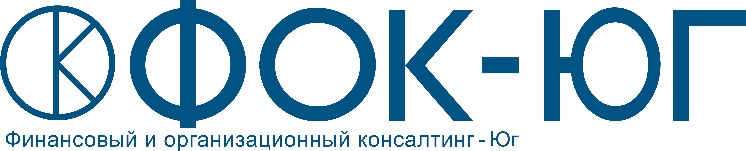 Заказчик: Администрация Эльтаркачского сельского поселения Усть-Джегутинского района Карачаево-Черкесской РеспубликиМуниципальный контракт:№ 47/17 от 13 июня 2017 годаГЕНЕРАЛЬНЫЙ ПЛАН ЭЛЬТАРКАЧСКОГОСЕЛЬСКОГО ПОСЕЛЕНИЯ УСТЬ-ДЖЕГУТИНСКОГО РАЙОНА КАРАЧАЕВО-ЧЕРКЕССКОЙ РЕСПУБЛИКИТом 2. Материалы по обоснованиюГенеральный директор _____________________________ Д.Н. ПанинСтаврополь, 2017АВТОРСКИЙ КОЛЛЕКТИВСОДЕРЖАНИЕСОСТАВ ПРОЕКТАОПРЕДЕЛЕНИЯВ настоящем генеральном плане Эльтаркачского сельского поселения Усть-Джегутинского района Карачаево-Черкесской Республики применяются нижеследующие термины с соответствующими определениями.Анализ – общенаучный методнаучного исследования (познания) явлений и процессов, в основе которого лежит изучение составных частей, элементов изучаемой системы.Воспроизводство населения– процесс непрерывного возобновления и смены людских поколений в результате естественного движения населения. Генеральный план– проектный документ, на основании которого осуществляется планировка, застройка, реконструкция и иные виды градостроительного освоения территорий. Город – населенный пункт с числом жителей не менее 12 тысяч человек, 85% из которых составляют рабочие, служащие и члены их семей.Градостроительная деятельность– деятельность по развитию территорий, в том числе городов и иных поселений, осуществляемая в виде территориального планирования, градостроительного зонирования, планировки территории, архитектурно-строительного проектирования, строительства, капитального ремонта, реконструкции объектов капитального строительства, эксплуатации зданий, сооружений.Градостроительное зонирование– зонирование территорий муниципальных образований в целях определения территориальных зон и установления градостроительных регламентов.Градостроительные регламенты– устанавливаемые в пределах границ соответствующей территориальной зоны виды разрешенного использования земельных участков, равно как всего, что находится над и под поверхностью земельных участков и используется в процессе их застройки и последующей эксплуатации объектов капитального строительства, предельные (минимальные и (или) максимальные) размеры земельных участков и предельные параметры разрешенного строительства, реконструкции объектов капитального строительства, а также ограничения использования земельных участков и объектов капитального строительства.Граница городского, сельского населенного пункта – законодательно установленная линия, отделяющая земли городского или сельского населенного пункта от иных категорий земель.Естественное движение населения– совокупность процессов рождаемости и смертности, приводящих к приросту (убыли) населения, и обеспечивающих непрерывное возобновление и смену людских поколений.Земельный участок– часть поверхности земли, имеющая фиксированные границы, площадь, местоположение, правовой статус и другие характеристики, отражаемые в земельном кадастре и документах государственной регистрации. Зоны с особыми условиями использования территорий– охранные; санитарно-защитные зоны; зоны охраны объектов природно-культурного наследия (памятников истории и культуры); объекты культурного наследия народов Российской Федерации; водоохранные зоны; зоны охраны источников питьевого водоснабжения; зоны охраняемых объектов; иные зоны, устанавливаемые в соответствии с законодательством Российской Федерации и инструкций.Инфраструктура– (лат. infra – «ниже», «под» и лат. structura – «строение», «расположение») – комплекс взаимосвязанных обслуживающих структур или объектов, составляющих и/или обеспечивающих основу функционирования системы.Концепция генерального плана– главная идея (ведущий замысел) и основной конструктивный принцип реализации градостроительного и пространственного развития сельского поселения.Красные линии– линии, которые обозначают существующие, планируемые (изменяемые, вновь образуемые) границы территорий общего пользования, границы земельных участков, на которых расположены линии электропередачи, линии связи (в том числе линейно-кабельные сооружения), трубопроводы, автомобильные дороги, железнодорожные линии и другие подобные сооружения (линейные объекты).Линия регулирования застройки – граница застройки, устанавливаемая при размещении зданий, строений и сооружений, с отступом от красной линии или от границ земельного участка.Нормативы градостроительного проектирования– совокупность установленных в целях обеспечения благоприятных условий жизнедеятельности человека расчетных показателей минимально допустимого уровня обеспеченности объектами, предусмотренными частями 1, 3 и 4 статьи 29.2 Градостроительного кодекса РФ, населения субъектов Российской Федерации, муниципальных образований и расчетных показателей максимально допустимого уровня территориальной доступности таких объектов для населения субъектов Российской Федерации, муниципальных образований. Объекты местного значения– объекты капитального строительства, иные объекты, территории, которые необходимы для осуществления органами местного самоуправления полномочий по вопросам местного значения и в пределах переданных государственных полномочий в соответствии с федеральными законами, законом субъекта Российской Федерации, уставами муниципальных образований и оказывают существенное влияние на социально-экономическое развитие муниципальных районов, поселений, городских округов.Виды объектов местного значения муниципального района, поселения, городского округа в указанных в пункте 1 части 3 статьи 19 и пункте 1 части 5 статьи 23 Градостроительного кодекса РФ областях, подлежащих отображению на схеме территориального планирования муниципального района, генеральном плане поселения, генеральном плане сельского поселения, определяются законом субъекта Российской Федерации.Объекты регионального значения– объекты капитального строительства, иные объекты, территории, которые необходимы для осуществления полномочий по вопросам, отнесенным к ведению субъекта Российской Федерации, органов государственной власти субъекта Российской Федерации Конституцией Российской Федерации, федеральными конституционными законами, федеральными законами, конституцией (уставом) субъекта Российской Федерации, законами субъекта Российской Федерации, решениями высшего исполнительного органа государственной власти субъекта Российской Федерации, и оказывают существенное влияние на социально-экономическое развитие субъекта Российской Федерации. Виды объектов регионального значения в указанных в части 3 статьи 14 Градостроительного кодекса РФ областях, подлежащих отображению на схеме территориального планирования субъекта Российской Федерации, определяются законом субъекта Российской Федерации. Объекты федерального значения– объекты капитального строительства, иные объекты, территории, которые необходимы для осуществления полномочий по вопросам, отнесенным к ведению Российской Федерации, органов государственной власти Российской Федерации Конституцией Российской Федерации, федеральными конституционными законами, федеральными законами, решениями Президента Российской Федерации, решениями Правительства Российской Федерации, и оказывают существенное влияние на социально-экономическое развитие Российской Федерации.Виды объектов федерального значения, подлежащих отображению на схемах территориального планирования Российской Федерации в указанных в части 1 статьи 10 Градостроительного кодекса РФ областях, определяются Правительством Российской Федерации, за исключением объектов федерального значения в области обороны страны и безопасности государства. Виды объектов федерального значения в области обороны страны и безопасности государства, подлежащих отображению на схемах территориального планирования Российской Федерации, определяются Президентом Российской Федерации.Отрасль– отдельная область науки, знаний, производства и т.п.; определённая сфера деятельности, занятий и т.п. Парковка (парковочное место) – специально обозначенное и при необходимости обустроенное и оборудованное место, являющееся в том числе частью автомобильной дороги и (или) примыкающее к проезжей части и (или) тротуару, обочине, эстакаде или мосту либо являющееся частью подэстакадных или подмостовых пространств, площадей и иных объектов улично-дорожной сети, зданий, строений или сооружений и предназначенное для организованной стоянки транспортных средств на платной основе или без взимания платы по решению собственника или иного владельца автомобильной дороги, собственника земельного участка либо собственника соответствующей части здания, строения или сооружения.Правила землепользования и застройки– документ градостроительного зонирования, который утверждается нормативными правовыми актами органов местного самоуправления, нормативными правовыми актами органов государственной власти субъектов Российской Федерации, в котором устанавливаются территориальные зоны, градостроительные регламенты, порядок применения такого документа и порядок внесения в него изменений. Сельское поселение – один или несколько объединенных общей территорией сельских населенных пунктов (поселков, сел, станиц, деревень, хуторов, кишлаков, аулов и других сельских населенных пунктов), в которых местное самоуправление осуществляется населением непосредственно и (или) через выборные и иные органы местного самоуправления.Синтез – общенаучный метод познания, заключающийся в соединении или объединении ранее разрозненных вещей или понятий в целое или набор (противоположен анализу).Специализация производства – производство однородной продукции на одном предприятии (группе предприятий).Территориальные зоны– зоны, для которых в правилах землепользования и застройки определены границы и установлены градостроительные регламенты. Территориальное планирование– планирование развития территорий, в том числе для установления функциональных зон, определения планируемого размещения объектов федерального значения, объектов регионального значения, объектов местного значения.Территории общего пользования– территории, которыми беспрепятственно пользуется неограниченный круг лиц (в том числе площади, улицы, проезды, набережные, береговые полосы водных объектов общего пользования, скверы, бульвары). Устойчивое развитие территорий– обеспечение при осуществлении градостроительной деятельности безопасности и благоприятных условий жизнедеятельности человека, ограничение негативного воздействия хозяйственной и иной деятельности на окружающую среду и обеспечение охраны и рационального использования природных ресурсов в интересах настоящего и будущего поколений.Функциональные зоны – зоны, для которых документами территориального планирования определены границы и функциональное назначение.ОБОЗНАЧЕНИЯ И СОКРАЩЕНИЯгг. – годы.ГОСТ – государственный стандарт.ЗАО – закрытое акционерное общество.КЧР – Карачаево-Черкесская Республика.км – километр.км2 – квадратный километр.м – метр.м2 – квадратный метр.м3 – кубический метр.млн – миллион.НГП – нормативы градостроительного проектирования.НИР – научно-исследовательская работа.ОАО – открытое акционерное общество.ООО – общество с ограниченной ответственностью.ПАО – публичное акционерное общество.р. – река.РФ – Российская Федерация.с. – село.ст. – станица.СанПиН – санитарные правила и нормы.СЗЗ – санитарно-защитная зона.СКФО – Северо-Кавказский федеральный округ.СНиП – строительные нормы и правила.СП – свод правил.СТП – схема территориального планирования.т – тонна.тыс. – тысяча.чел. – человек.ВВЕДЕНИЕОснованием для выполнения проекта генерального плана Эльтаркачского сельского поселения является муниципальный контракт № 47/17 от 13 июня 2017 года на выполнение «Генерального плана Эльтаркачскогосельского поселения Усть-Джегутинского района Карачаево-Черкесской Республики», заключенного администрациейЭльтаркачскогосельского поселенияУсть-Джегутинского района Карачаево-Черкесской Республикис компанией ООО «ФОК-Юг».В качестве исходных данных для выполнения указанной работы послужили:- Схема территориального планирования Карачаево-Черкесской республики, утвержденная постановлением Правительства Карачаево-Черкесской республикиот 20.09.2012 №382(в редакции постановления Правительства Карачаево-Черкесской республикиот 02.08.2016 №192);- документы территориального планирования и градостроительного зонирования Карачаево-Черкесской республики (схемы территориального планирования, генеральные планы городских округов и сельских населенных пунктов, правила землепользования и застройки);- статистические данные о численности и составе населения Усть-Джегутинского муниципального района, в том числе в разрезе населенных пунктов в его составе;- стратегия и государственные программы Карачаево-Черкесской республики;- стратегия и государственные программыУсть-Джегутинского муниципального района Карачаево-Черкесской республики;- статистические данные, характеризующие социально-экономическое развитие Эльтаркачского сельского поселения, Усть-Джегутинского муниципального района Карачаево-Черкесской республики за 2012-2016 гг.;- поступившие предложения органов местного самоуправления муниципального образования Эльтаркачского сельского поселения, Усть-Джегутинского муниципального района и заинтересованных лиц; -другие сведения и данные об уровне развития транспорта в Эльтаркачском сельском поселении,Усть-Джегутинского муниципального района.1. ОБЩИЕ ПОЛОЖЕНИЯ1.1 Цель и задачи разработки генерального плана Эльтаркачского сельского поселенияОсновная цель генерального плана Эльтаркачского сельского поселения – обеспечение градостроительными средствами роста качества жизни населения, учета интересов юридических и физических лиц при определении назначения территорий, исходя из совокупности социальных, экономических, экологических и иных факторов, а также определение требований и перспектив развития территории сельского поселения на первую очередь (до 2022 г.) расчетный (до 2042 г.) сроки.Для достижения поставленной цели были установлены и решены следующие задачи:1. Дать комплексную характеристику современных особенностей пространственного и социально-экономического состояния Эльтаркачскогосельского поселения.2. Провести анализ документов территориального планирования федерального, регионального и муниципального уровней для определения перечня и характеристик объектов, планируемых для размещения на территории сельского поселения.3. Определить основные проблемы, ограничивающие пространственное и социально-экономическое развитие Эльтаркачского сельского поселения.4. Подготовить обоснование вариантов размещения на территории сельского поселения регионального и местного значения. 5. Разработать предложения по развитию социальной, транспортной, инженерной инфраструктуры и направления развития экономики Эльтаркачского сельского поселения.6. Выявить и проанализировать градостроительные ограничения развития сельского поселения. 7. Сформировать и обосновать предложения по изменению границ сельского поселения и населенных пунктов.1.2 Сведения о нормативно-правовой базе Российской Федерации, субъекта Российской ФедерацииПроект Генерального плана Эльтаркачского сельского поселения Усть-Джегутинского района Карачаево-Черкесской Республики (далее – Эльтаркачское сельское поселение) выполнен в соответствии со следующими основными нормативными правовыми актами Российской Федерации и Карачаево-Черкесской Республики: - Градостроительный кодекс Российской Федерации; - Земельный кодекс Российской Федерации; - Лесной кодекс Российской Федерации;- Водный кодекс Российской Федерации; - Федеральный закон от 06.10.2003 № 131-ФЗ «Об общих принципах организации местного самоуправления в Российской Федерации»; - Федеральный закон от 13.07.2015 N 218-ФЗ «О государственнойрегистрации недвижимости»; - Федеральный закон от 14.03.1995 № 33-ФЗ «Об особо охраняемых природных территориях»; - Федеральный закон от 25.06.2002 № 73-ФЗ «Об объектах культурного наследия (памятниках истории и культуры) народов Российской Федерации»; - Закон Российской Федерации от 21.02.1992 № 2395-1 «О недрах»; - Федеральный закон от 08.11.2007 № 257-ФЗ «Об автомобильных дорогах и о дорожной деятельности в Российской Федерации и о внесении изменений в отдельные законодательные акты Российской Федерации»; - Федеральный закон от 24.06.1998 № 89-ФЗ «Об отходах производства и потребления»; - Федеральный закон от 30.03.1999 № 52-ФЗ «О санитарно-эпидемиологическом благополучии населения»; - Федеральный закон от 23.11.2009 № 261-ФЗ «Об энергосбережении и о повышении энергетической эффективности, и о внесении изменений в отдельные законодательные акты Российской Федерации»; - Федеральный закон от 26.03.2003 № 35-ФЗ «Об электроэнергетике»; - Федеральный закон от 31.03.1999 № 69-ФЗ «О газоснабжении в Российской Федерации»; - Федеральный закон от 27.07.2010 № 190-ФЗ «О теплоснабжении»; - Федеральный закон от 07.12.2011 № 416-ФЗ «О водоснабжении и водоотведении»; - Федеральный закон от 07.07.2003 № 126-ФЗ «О связи»; - Приказ Министерства регионального развития Российской Федерации от 26.05.2011 № 244 «Об утверждении Методических рекомендаций по разработке проектов генеральных планов поселений и городских округов»; - Постановление Государственного комитета Российской Федерации по строительству и жилищно-коммунальному комплексу от 29 октября 2002 года № 150 «Об утверждении Инструкции о порядке разработки, согласования,
экспертизы и утверждения градостроительной документации»;- СП 42.13330.2016 «Градостроительство. Планировка и застройка городских и сельских поселений». Актуализированная редакция СНиП 2.07.01-89*; - СанПиН 2.2.1/2.1.1.1200-03 «Санитарно-защитные зоны и санитарная классификация предприятий, сооружений и иных объектов»; - Закон Карачаево-Черкесской Республикиот 24 февраля 2004 года № 84-РЗ «Об административно-территориальном устройстве Карачаево-Черкесской Республики»;- Закон Карачаево-Черкесской Республикиот 25 октября 2004 года № 30-РЗ «О местном самоуправлении в Карачаево-Черкесской Республике»;- Закон Карачаево-Черкесской Республики от 28 октября 2016 года № 65-РЗ «О внесении изменений в Закон Карачаево-Черкесской Республики «О местном самоуправлении в Карачаево-Черкесской Республике»;- Закон Карачаево-Черкесской Республики от 14 января 2005 года № 21-РЗ «Об установлении границ муниципальных образований на территории Усть-Джегутинского района и наделении их соответствующим статусом» (принят Народным Собранием (Парламентом) КЧР 24.11.2006);- Закон Карачаево-Черкесской Республики от 01 марта 2010 года № 11-РЗ(с изменениями на: 03 декабря 2015 года) «Об отдельных вопросах градостроительной деятельности в Карачаево-Черкесской Республике»;- Закон Карачаево-Черкесской Республики от 09 декабря 2003 года № 61-РЗ (с изменениями на: 30 ноября 2016 года) «Особенности регулирования земельных отношений в Карачаево-Черкесской Республике»;- Закон Карачаево-Черкесской Республики от 20 июня 2006 г. № 36-РЗ (с изменениями на: 12 апреля 2016 года) «Об объектах культурного наследия(памятниках истории и культуры) народов Российской Федерации на территории Карачаево-Черкесской Республики»;- Постановление Правительства Карачаево-Черкесской Республики от 16 июля 2012 года № 291 «Об утверждении положения о государственном надзоре за геологическим изучением, рациональным использованием и охраной участков недр местного значения на территории Карачаево-Черкесской Республики»;- Постановление главного управления Карачаево-Черкесской Республике по тарифам и ценам от 27 августа 2012 года N 33 «Об утверждении нормативов потребления населением коммунальных услуг по электроснабжению при отсутствии приборов учета на территории Карачаево-Черкесской Республики»;- Постановление главного управления Карачаево-Черкесской Республике по тарифам и ценам от 28 августа 2012 года N 38 «Об утверждении нормативов потребления населением коммунальной услуги по природному газу при отсутствии приборов учета газа на территории Карачаево-Черкесской Республики»;- Постановление главного управления Карачаево-Черкесской Республике по тарифам и ценам от 10 декабря 2014 года № 138 «Об утверждении на территории Карачаево-Черкесской Республики нормативов потребления коммунальной услуги по потреблению в жилых и нежилых помещениях в многоквартирных домах или жилых домах, применяемые для расчета размера платы за коммунальную услугу при отсутствии приборов учета»;- Приказ Министерства жилищно-коммунального хозяйства Карачаево-Черкесской Республики от 30 июня 2015 года № 60 «Об утверждении региональных нормативов градостроительного проектирования Карачаево-Черкесской Республики».1.3 Сведения о планах и программах социально-экономического развития сельского поселенияПри разработке проекта Генерального плана Эльтаркачского сельского поселения использовались следующие планы и программы комплексного социально-экономического развитияЭльтаркачского сельского поселения:- Схема территориального планирования Карачаево-Черкесской Республики, утвержденная постановлением Правительства Карачаево-Черкесской Республики от 20 сентября 2012 года N 382 (с изменениями на: 02 августа 2016 года);- Государственная программа Карачаево-Черкесской Республики «Развитие промышленности, связи, информатизации общества, энергетики, транспорта и дорожного хозяйства Карачаево-Черкесской Республики на 2014-2017 годы», утвержденная постановлением Правительства Карачаево-Черкесской Республики от 31 октября 2013 года N 365 (с изменениями на: 20 января 2016 года);- Государственная программа Карачаево-Черкесской Республики «Развитие сельского хозяйства Карачаево-Черкесской Республики до 2020 года», утвержденная постановлением Правительства Карачаево-Черкесской Республики от 31 октября 2013 года № 358;- Государственная программа Карачаево-Черкесской Республики «Социальная защита населения в Карачаево-Черкесской Республике на 2014-2020 годы», утвержденная постановлением Правительства Карачаево-Черкесской Республики от 31 октября 2013 года № 359;- Государственная программа Карачаево-Черкесской Республики «Стимулирование экономического развития Карачаево-Черкесской Республики на 2014-2017 годы», утвержденная постановлением Правительства Карачаево-Черкесской Республики от 31 октября 2013 года № 360;- Государственная программа Карачаево-Черкесской Республики «развитие образования в Карачаево-Черкесской Республике на 2014 - 2025 годы», утвержденная постановлением Правительства Карачаево-Черкесской Республики от 31 октября 2013 года № 366 (с изменениями на: 06 декабря 2016 года);- Государственная программа Карачаево-Черкесской Республики «Развитие здравоохранения Карачаево-Черкесской Республики на 2014-2020 годы», утвержденная постановлением Правительства Карачаево-Черкесской Республики от 31 октября 2013 года № 362;- Государственная программа Карачаево-Черкесской Республики «Развитие туризма в Карачаево-Черкесской Республике до 2017 года», утвержденная постановлением Правительства Карачаево-Черкесской Республики от 28 апреля 2015 года № 108;- Государственная программа Карачаево-Черкесской Республики «Развитие физической культуры и спорта в Карачаево-Черкесской Республике на 2014-2016 годы», утвержденная постановлением Правительства Карачаево-Черкесской Республики от 31 октября 2013 года № 368;- Государственная программа Карачаево-Черкесской Республики «Развитие культуры Карачаево-Черкесской Республики на 2014 - 2017 годы», утвержденная постановлением Правительства Карачаево-Черкесской Республики от 19 апреля 2016 года № 101;- Государственная программа Карачаево-Черкесской Республики «Молодежь Карачаево-Черкесии на 2014-2018 годы», утвержденная постановлением Правительства Карачаево-Черкесской Республики от 31 октября 2013 года № 371 (с изменениями на: 07 апреля 2014 года);- Государственная программа Карачаево-Черкесской Республики «Развитие водохозяйственного комплекса и охрана окружающей среды в Карачаево-Черкесской Республике до 2020 года», утвержденная постановлением Правительства Карачаево-Черкесской Республики от 27 сентября 2013 года №318 (с изменениями на: 6 июня 2014 года); - Государственная программа Карачаево-Черкесской Республики «Животный мир Карачаево-Черкесской Республики на 2014-2018 годы», утвержденная постановлением Правительства Карачаево-Черкесской Республики от 31 октября 2013 года № 372 (с изменениями на: 25 апреля 2014 года);- Государственная программа Карачаево-Черкесской Республики «Развитие лесного хозяйства Карачаево-Черкесской Республики на 2014-2020 годы», утвержденная постановлением Правительства Карачаево-Черкесской Республики от 31 октября 2013 года № 373 (с изменениями на: 25 декабря 2015 года);- Государственная программа Карачаево-Черкесской Республики «Обеспечение мероприятий гражданской обороны, защиты населения и территорий от чрезвычайных ситуаций, пожарной безопасности и безопасности людей на водных объектах Карачаево-Черкесской Республики на 2014-2016 годы», утвержденная постановлением Правительства Карачаево-Черкесской Республики от 31 октября 2013 года № 374;- Стратегия социально-экономического развития Усть-Джегутинского муниципального района до 2022 года, утвержденная решением Совета Усть-Джегутинского муниципального района Карачаево-Черкесской Республики от 31 декабря 2015 г. № 1311; - Программа экономического и социального развития Усть-Джегутинского муниципального района на период с 2014 по 2018 годы,утвержденная решением Совета Усть-Джегутинского муниципального района Карачаево-Черкесской Республики от 20.02.2014. №559-II.;- Муниципальная программа «Развитие малого и среднего предпринимательства в Усть-Джегутинском муниципальном районе Карачаево-Черкесской Республики на 2017-2018 годы»утвержденная постановлением администрации Усть-Джегутинского муниципального района Карачаево-Черкесской Республики от 29.12.2016. №1100;- Муниципальная программа «Развитие дошкольного образования в Усть-Джегутинскоммуниципальном районе на 2017 год», утвержденная постановлением администрации Усть-Джегутинского муниципального района Карачаево-Черкесской Республики, от 02.12.2016. № 1028;- Муниципальная программа «Развитие культуры в Усть-Джегутинском муниципальном районе на 2015-2017 годы», утвержденная постановлением администрации Усть-Джегутинского муниципального района Карачаево-Черкесской Республики от 26декабря 2014 года № 1316;- Муниципальная целевая программа «Развитие торговли в Усть-Джегутинском муниципальном районе на 2014-2018 годы»,утвержденная постановлением администрации Усть-Джегутинского муниципального района Карачаево-Черкесской Республики от 26 ноября 2013 года № 1208;- Муниципальная программа «Энергосбережение на 2014-2018 гг. с перспективой до 2020 года по Усть-Джегутинскому муниципальному району»утвержденная постановлением администрации Усть-Джегутинского муниципального района Карачаево-Черкесской Республики, от 25.11.2013. № 1206;- Программа комплексного развития социальной инфраструктуры Эльтаркачского сельского поселения Усть-Джегутинского района Карачаево-Черкесской Республики до 2026 года, утвержденная постановлением администрации Эльтаркачского сельского поселения Усть-Джегутинского муниципального района от 22 июля 2016 года №58;- Программа комплексного развития транспортной инфраструктуры Эльтаркачского сельского поселения Усть-Джегутинского района Карачаево-Черкесской республики на период до 2026 года, утвержденная постановлением администрации Эльтаркачского сельского поселения Усть-Джегутинского муниципального района от 22 июля 2016 года №58;- Программа комплексного развития систем коммунальной инфраструктуры Эльтаркачского сельского поселения Усть-Джегутинского муниципального района Карачаево-Черкесской Республики на 2014-2027 годы, утвержденная постановлением администрации Эльтаркачского сельского поселения Усть-Джегутинского муниципального района от 25 декабря 2013 года №97; -Схема водоснабжения и водоотведения Эльтаркачского сельского поселения Усть-Джегутинского муниципального района Карачаево-Черкесской Республики на 2014-2025 годы, утвержденная постановлением администрации Эльтаркачского сельского поселения Усть-Джегутинского муниципального района от 28 ноября 2013 года №88;- Инвестиционные предложения Интернет портала об инвестиционной деятельности в Карачаево-Черкесской Республике (официальный сайт: http://http://investkchr.com).
2. КОМПЛЕКСНАЯ ОЦЕНКА И ПРОБЛЕМЫ РАЗВИТИЯ СЕЛЬСКОГО ПОСЕЛЕНИЯ2.1 Экономико-географическое положениеЭльтаркачского сельского поселения. Положение муниципального образования в системе расселенияУсть-Джегутинский район является одним из 9-ти районных муниципальных образований Карачаево-Черкесской Республики. Расположен в северо-восточной части республики и граничит с землями: Прикубанскогорайона на севере, с Ставропольский краем и Малокарачаевским районом на востоке, с Карачаевским районом на юге, с Хабезским и Абазинском районами на западе.Эльтаркачское сельское поселение расположено в восточной части района и граничит на западе с Джегутинским и Гюрюльдеукскими сельскими поселениями, на севере с Важненским и Красногорским сельскими поселениями, на востоке с Малокарачаевским районом, на юге Карачаевским районом. В состав поселения входят один населенный пункт, который и является административным центром аул Эльтаркач.Территорию поселения составляют исторически сложившиеся земли Эльтаркачскогосельского поселенияУсть-Джегутинского района Карачаево-Черкесской Республики, прилегающие к нему земли общего пользования, территории традиционного природопользования населения поселения, рекреационные земли, земли для развития поселения.Эльтаркачское сельское поселение является одним из восьми муниципальных образований Усть-Джегутинского района, кроме него в состав района входят:Усть-Джегутинское городское поселение;Важненское сельское поселение;Гюрюльдеукское сельское поселение;Джегутинское сельское поселение;Койданское сельское поселение;Красногорское сельское поселение;Сары-Тюзское сельское поселение;Эльтаркачское сельское поселение.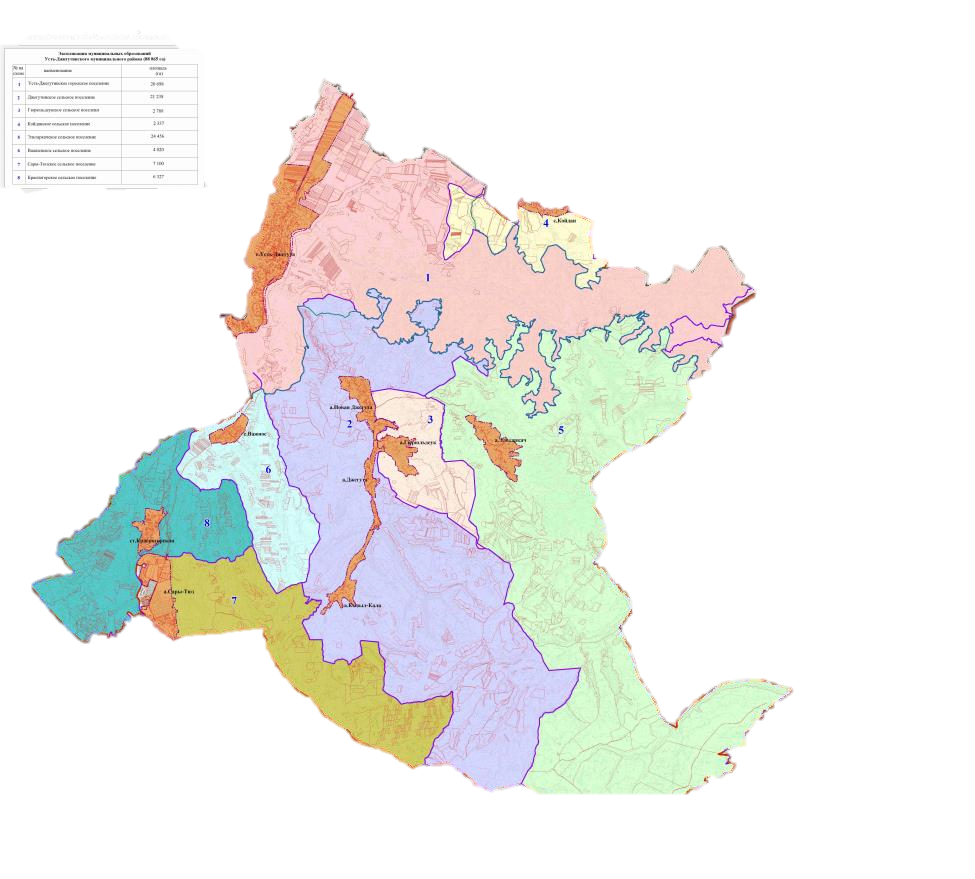 Рисунок 2.1.1 – Экономико-географическое положение Эльтаркачского сельского поселения Анализ численности населения и площади муниципальных образований показывает, что Эльтаркачкское сельское поселение занимает в районе 3 место по численности населения, уступая только Джегутинскому и Сары-Тюзскому сельским поселениям(рисунок 2.1.2). Площадь Эльтаркачского сельского поселения является наибольшей среди других муниципалитетов (рисунок 2.1.3).Рисунок 2.1.2 – Распределение сельских поселений Усть-Джегутинскогомуниципального района по численности жителей, тыс. человек (на 01.01.2017 г.)Рисунок 2.1.3 – Распределение сельских поселений Усть-Джегутинскогомуниципального района по площади территории в 2017 г., км2Преимуществом сельского поселения является его близость к крупным промышленным и торговым центрам Карачаево-Черкесской Республики.Через аул Эльтаркач проходит автомобильная дорога Черкесск – Усть-Джегута – Эльтаркач – Учкекен – Кисловодск. Планировочная ось Невинномысск – Адыге-Хабль – Черкесск – Усть-Джегута – Карачаевск – Теберда – Домбай меридионального направления является планировочной осью первого порядка.Периферийное положение относительно центра имеет не самое благоприятное значение среди остальных сельских поселений. Особенностью Эльтаркачского сельского поселения является его расположение в Черкесскойгруппе систем населённых мест (ГСНМ) Карачаево-Черкесской Республики. Можно отметить большее тяготение к г. Черкесску. Таблица 2.1.1 – Транспортная доступность ближайших районов и городов к территории Эльтаркачского сельского поселенияТаким образом, анализ особенностей экономико-географического положения и места муниципального образования в системе расселения района, позволяет сделать следующие выводы:Эльтаркачское сельское поселение имеет не выгодное экономико-географическое положение, в первую очередь,обусловленное слабой транспортной инфраструктурой;периферийность является отрицательным фактором сельского поселения;сельское поселение входит в центральную урбанизированную полосу региона,которая является одной из главных осей расселения жителей республики в целом.2.2 Историко-градостроительная справкаТерритория Карачаево-Черкесии всегда была перекрёстком культур, путей сообщений, караванных троп и иных коммуникаций общения между народами. Археологические исследования, проводившиеся на территории нынешней Карачаево-Черкесии, показали, что верховья Кубани осваивались человеком много тысячелетий тому назад. На протяжении веков в этих местах существовали и сосуществовали племена, народы, цивилизации, подлинные названия которых в большинстве своем ушли в прошлое, и вряд ли когда-либо станут известны науке. Отсутствие письменных памятников также не позволяет ученым установить, как они себя называли. В 3 тыс. до н.э. в верховьях Кубани обитали племена Майкопской культуры. Свое название она получила от древнего погребения, раскопанного в 1897 г. в Майкопе археологом Н.И. Веселовским. Дальнейшие археологические изыскания очертили территорию проживания племен Майкопской культуры. От Таманского полуострова — на западе, до современной Чечни на востоке. Специфической чертой погребального обряда «майкопцев» была курганная насыпь над захоронением.На территории Карачаево-Черкесии наиболее значительным памятником «майкопского» времени считается курганная группа близ г. Усть-Джегута. Формирование майкопской культуры было связано с проникновением на Северный Кавказ степных кочевнических традиций, бытовавших в евразийских степях. Это проникновение способствовало взаимовлиянию горной кавказской и степной культур. На территории Карачаево-Черкесии северокавказские курганы открыты у г.Усть-Джегута, селения Дружба, аула Адыге-Хабль и в др. местах. Современные особенности населения на территории всей республики и Усть-Джегутинского района в частности определяются по мнению экспертов-историков –особенностями Кобанской культуры. Эта культура существовала на Северном Кавказе в ХII-IV вв. до н.э. Археологические находки очерчивают территорию распространения кобанской культуры на довольно обширной территории высокогорий, предгорий и равнин Центрального Кавказа. Кобанская эпоха характеризуется дальнейшим экономическим развитием северокавказского населения. На протяжении столетий носители Кобанской культуры соприкасались, взаимодействовали, переживали процессы взаимовлияния и смешения с другими этносами. В ХV-ХVIII вв. Карачай представлял собой независимое этнополитическое образование. Этому способствовало целый ряд условий. Баксанские и верхнекубанские карачаевцы ни формально, ни фактически так и не вошли в орбиту влияния Крымского ханства, соседняя Грузия в ХV-ХVII вв. не представляла собой единого государства и была крайне ослаблена борьбой с внешними врагами, в ХV-ХVIII вв. Начиная с 1862 года, когда часть бывших карачаевских земель, отобранных в царскую казну, была возвращена карачаевскому народу, на этих землях возникло около 300 хуторов.В 1926 г. на месте бывших карачаевских хуторов (кошей)жителями Большого Карачаябыл основан нынешний аул Эльтаркач.2.3 Природные условия и ресурсы2.3.1 Геологическое строение, рельеф, инженерно-геологические условия, инженерно-строительное районированиеРельефПо характеру рельефа и обеспеченности агроклиматическими ресурсами территория республики условно делится на следующие зоны: равнинную, предгорную и горную. Территория сельского поселения расположена на границе двух зон: равнинной и предгорной. Зона предгорий представляет собой полосу шириной протяженностью 50-60 км с запада на восток. Её южная граница условно проходит по линии – п.Курджиново – ст.Зеленчукская – аул Верхняя Мара – плато Бийчесын. Северная условная линия аул Бесленей – южнее г.Черкесска – с.Николаевка и далее на восток. Эту зону отличают четко выраженные водораздельные пространства. В пределах данной зоны возвышается два крупных орографических хребта – Пастбищный (Меловой) и Скалистый. Равнинная зона охватывает крайнюю северную часть республики с высотами от 300 до 800 метров и представляет собой террасированную равнину, постоянно снижающуюся на север и северо-запад. Рельеф этой части района холмисто-волнистый, имеет спокойный характер. Рельеф территории Эльтаркачского сельского поселения волнистый, с общим плавным уклоном с северо-востока на юго-запад к реке Эльтаркач.Населённый пункт аул Эльтаркач расположен в долине реки Эльтаркач, на относительно ровной в геоморфологическом отношении площадке, на второй надпойменной террасе. Населённый пункт упирается в подножье Скалистого хребта.Равнинная зона по рельефу представляет слегка наклонную равнину, расположенную на террасах речных долин. В этой зоне в основном распространены каштановые почвы и предкавказские карбонатные черноземы, в поймах рек - аллювиально-деллювиальные, местами слабосолонцеватые почвы. ГеологияГеологическое строение рассматриваемой территории представлено палеоценом - эоценом. В этот этап сохранились условия осадконакопления, аналогичные меловому периоду. Палеоцен сложен мергелями, известковистыми песчаниками, песчаниками, алевролитами, прослоями известняков (до 400 м). Породы залегают полого с падением на север и северо-восток.Территория характеризуется сильной пораженностью (более 25 %) овражной эрозией, оползнями, солифлюкацией. В полосе Скалистого хребта проявления карста носят редкий локальный характер и имеют в основном скрытый тип. В силу интенсивной задернованности территории наблюдаются только редкие провальные и поверхностные формы, а также трещинно-карстовые источники.Экзогенные геологические процессы, которые встречаются на территории Эльтаркачского сельского поселения: осыпи, обвалы, сели, оползни, овражная и речная эрозия, солифлюкция.Оползневые процессы преимущественно развиты в предгорной и равнинной частях республики в пределах эрозионно-аккумулятивных ландшафтов, где они локализуются в подножье огромных шлейфов древних обвально-осыпных образований, перекрывающих глинистые сланцы средней коры, на уступах террас в долинах рек Кубань, Малый Зеленчук и Большой Зеленчук и их притоков.Затопление. Участки затоплений и разрушений из-за повышения уровня воды в реках, прорыва регулирующих дамб и ливневого стока балок и малых рек наблюдались, в основном, на территории эрозионно-аккумулятивных ландшафтов. Сельское поселение находится в пределах низкой поймы и первых ивторых надпойменных террас р. Эльтаркач.Сели. В условиях сверхнормативного выпадения атмосферных осадков и интенсивного таяния остатков зимнего снежного покрова может произойти заметная активизация селевых явлений по боковым балкам речных долин; селевые потоки приводят кнарушению морфоструктуры долинных ландшафтов. В результате хозяйственной деятельности происходит постоянное вовлечение в этот процесс новых территорий, а также увеличивается техногенная нагрузка на уже освоенные земли. Следствием этого может оказаться возникновение негативных геологических явлений и активизация нежелательных геологических процессов, одним из которых является карст. Карсты. В соответствии со «Схемой карстово-спелеологического районирования КЧР»,Эльтаркачскоесельское поселение относится к спелеорайону 2 - «Западной полосы куэст», к спелеоподрайону 2.10 «скрытого карста»: Скалистый хребет сложен в основном известняками и доломитами.. Карбонатные породы составляют до 80% мощности опорных разрезов района, однако на долю хорошо карстующихся толстослоистых известняков приходится около 20% их мощности. Кроме того, карстующиеся породы не образуют непрерывные разрезы, а чередуются с пачками некарстующихся или слабо карстующихся пород мощностью до 100 м.Солифлюкция (стекание грунта, перенасыщенного водой, по мёрзлой поверхности сцементированного льдом основания склонов). Этот процесс характерен для склоновых участков сельского поселения.Гидрогеологические условия По условиям хозяйственно-питьевого водоснабжения подземными водами Эльтаркачскогосельского поселения относится к второму подрайону: поймы и первые и вторые надпойменные террасы р. Эльтаркач. Здесь в горной зоне в долинах рек наблюдаются углубления. Мощность водоносного горизонта в углублениях составляет, в среднем, 30-50 м, местами доходит до 150-200 м. Углубления заполнены хорошо промытыми валунно-галечниковыми отложениями с песчаным заполнителем. Водоносный комплекс аллювиальных отложений распространен в долинах всех крупных рек, имеющих террасы, и во всех гидрологических зонах. Террасы сложены преимущественно галечниками и валунами. По характеру циркуляции воды поровые, глубина их залегания – от 0,5 м до 15 м. Аллювиальные отложения водообильны. Дебиты родников, вытекающих на склонах и у подножия террас, составляют 0,5-5 л/сек. По химическому составу воды гидрокарбонатно-кальциевые.Ландшафтная характеристикаЛандшафты рассматриваемой территории относятсяк подклассу долинных ландшафтов.Долинный ландшафт – природно-территориальный комплекс, характеристики которого связаны с функционированием речного русла как стержневого элемента ландшафта, и развитием руслового процесса определяющего вектор развития ландшафта.Рассматриваемая территория сельского поселения относится к зоне развития эрозионно-аккумулятивныхдолинным ландшафтов. Особенностью данного рода является формирование рекой узкой каньонообразной долины. Русловые террасы, сложенные аллювиальными отложениями четвертичного возраста представлены фрагментарно, сильно размываются в период катастрофических паводков.2.3.2 Климатическая характеристикаЭльтаркачское сельское поселение расположено в умеренном поясе Атлантико-Континентальной степной и Северо-Кавказской горной областей, граница между которыми проходит на высоте 700-800 м.Температура воздуха. Средняя годовая температура воздуха равна 8-9°С, самый теплый месяц года - июль, максимально средняя его температура 23 °С, в жаркие дни достигает до 29 °С. Самый холодный месяц года - январь, со средней температурой воздуха – (- 4,7°С).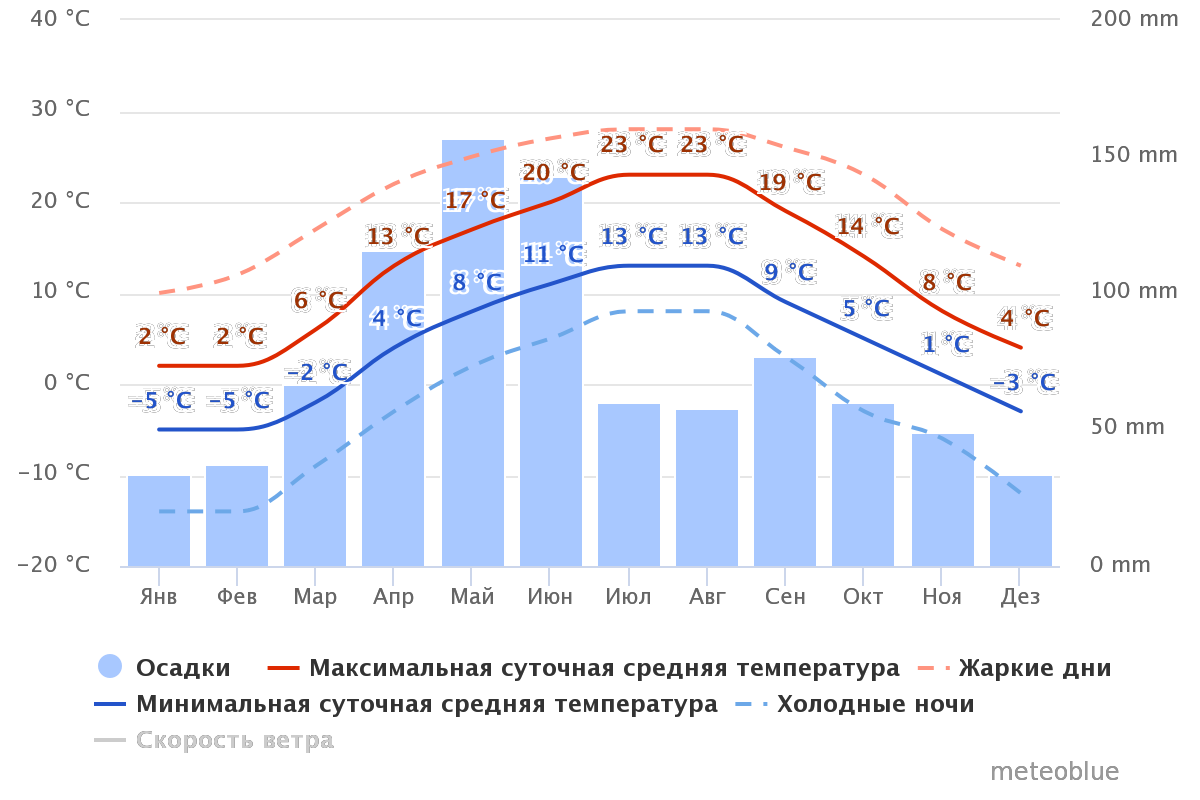 Рисунок 2.3.2.1 – Показатели температурного режима, и количества осадков выпадающих на территории Эльтаркачского сельского поселенияГодовая сумма осадков составляет 550 мм в год.В целом климат территории формируется под воздействием циркуляционных процессов южной зоны умеренных широт. Соседство Черного и Каспийского морей, практически не замерзающих круглый год, оказывает существенное влияние на климат. Система хребтов Большого Кавказа, расположенных под углом один к другому, долины и межгорные котловины создают сложную циркуляцию воздушных масс внутри горной системы. Присутствие на Главном хребте и его отрогах современного оледенения и постоянного снежного покрова также оказывает влияние на климат.Территория получает довольно большое количество солнечного тепла. Это приводит к тому, что подстилающая поверхность летом сильно прогревается, а зимой не успевает значительно охладиться.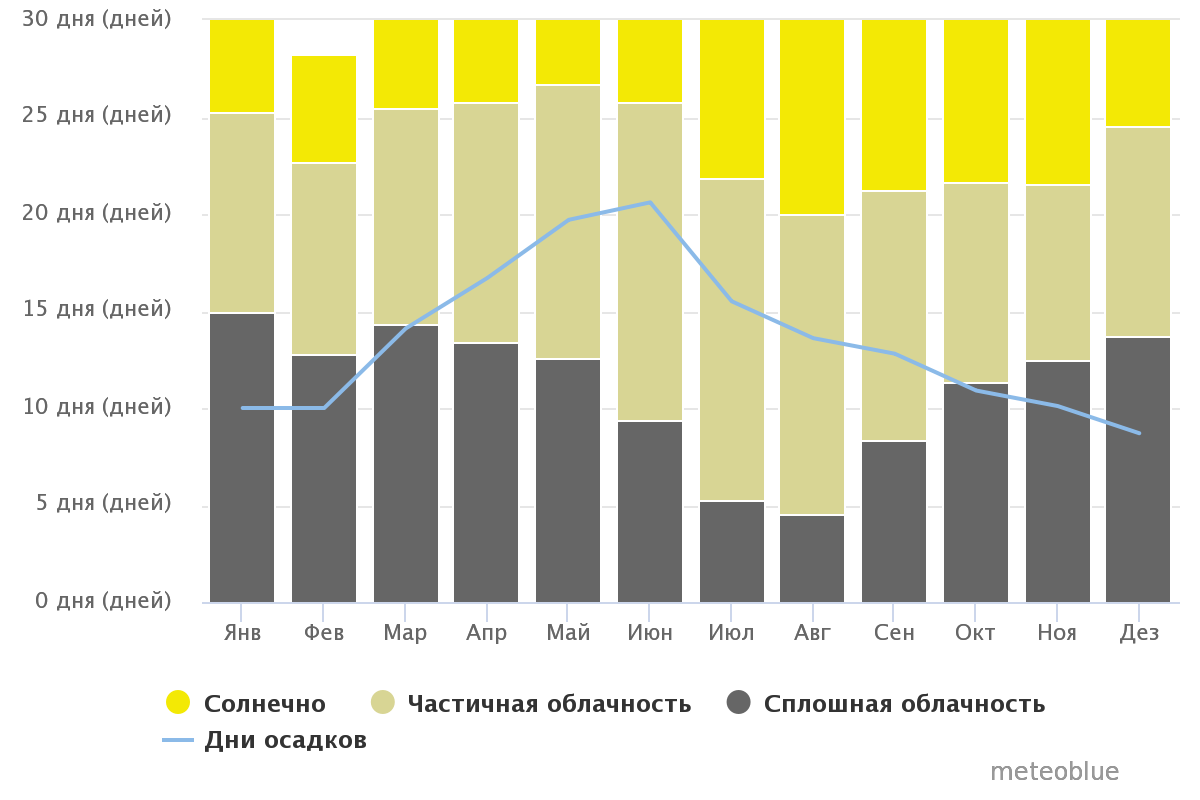 Рисунок 2.3.2.2 – Погодный режим Эльтаркачского сельского поселенияХарактерной особенностью местных погодных условий являетсяналичие достаточно большого количества солнечных дней (более 100). Данный режим позволяет развивать сельскохозяйственные культуры. В основном на территории поселения сохраняется частичная облачность, которая сменяется, приходящим циклоном,начиная с осени. Приносимые ими воздушные массы арктического, атлантического и континентального воздуха формируют не только режим и количество атмосферных осадков, но и определяют температуру воздуха, направление и скорость ветра, характер атмосферных явлений. Так, с приходом арктического воздуха в зимнее время связаны значительные похолодания, в летнее – преобладание сухой погоды с ветрами суховейного типа. Господствующей воздушной массой во все сезоны года является континентальный умеренный воздух: зимой 80%, а летом - 60-70% от общего числа дней.Максимум атмосферных осадков (до 100-195 мм в месяц) приходится на весен-не-летний период (май-август), когда выпадает 60-70% от их годовой суммы. Летний максимум связан с преобладанием в это время западных ветров, приносящих влажные атлантические воздушные массы. Минимум атмосферных осадков (11-88 мм в месяц) приходится на зимнее время и обусловлен перемещением континентальных умеренных и арктических воздушных масс, содержание влаги в которых незначительно. Осадки выпадают в жидком, смешанном и твердом виде.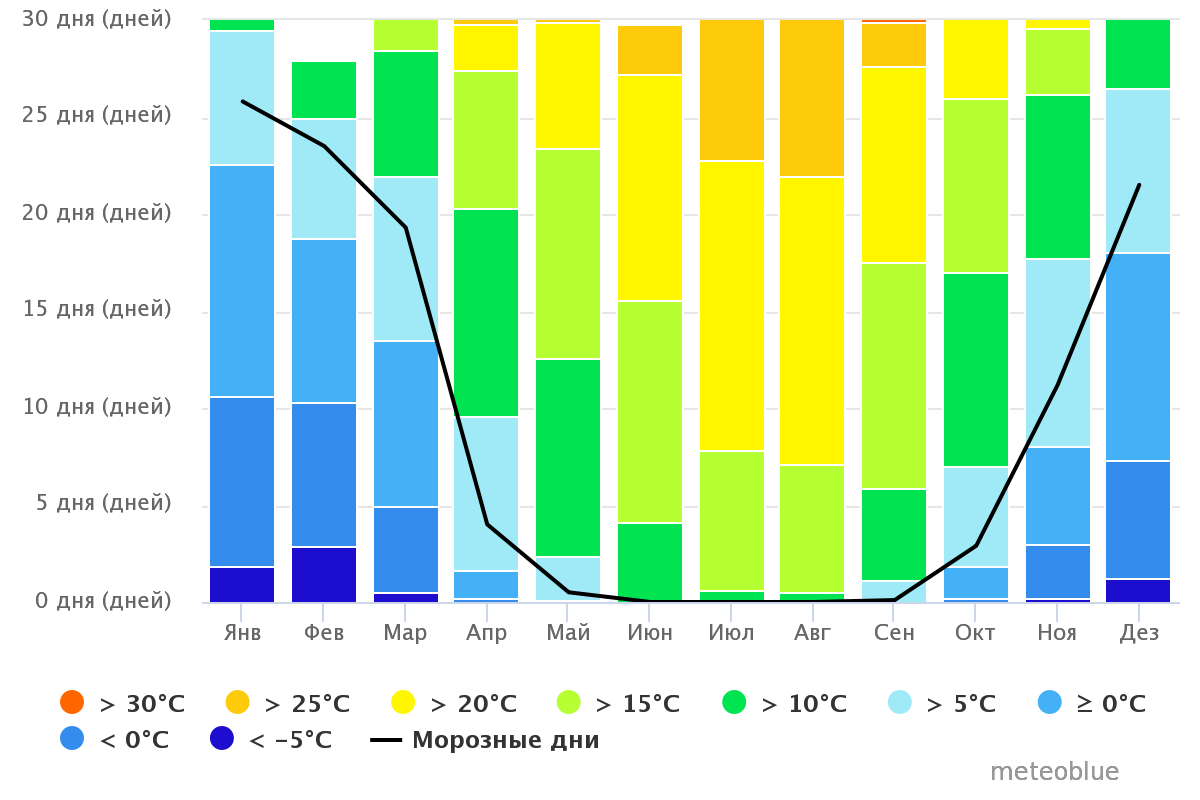  Рисунок 2.3.2.3 – Количество осадков, выпадающих на территории Эльтаркачского сельского поселенияПериод со снежным покровом 80-85 дней. Высота его в среднем измеряется от 5 до 10 см, причем максимальная – 33 см, минимальная – 4 см. Наибольшая глубина промерзания почвы составляет 40-70 см. Среднегодовое количество осадков равно 500-550 мм, в отдельные годы достигает 680-780 мм, реже годовое количество осадков колеблется в пределах 360-390 мм.Глубина промерзания почвы в соответствии сСП 47.13330.2016 «Инженерные изыскания для строительства. Основные положения. Актуализированная редакция СНиП 11-02-96» в данном районе составляет 1,3 м, для супесчаных и песчаных грунтов – 1,7м.Средняя многолетняя скорость ветра составляет 3,0 м/с. В годовом разрезе ярко преобладают направления ветра северо-западного сектора (25%).По сезонам можно отметить преобладание в осенне-зимний период ветров северо-западного (30%)направления, а в теплое время года – восточного (38%) и северо-восточного (25%)румбов. По способности атмосферы к самоочищению (частота повторяемости приземных инверсий, небольших скоростей ветра, туманов, осадков, их повторяемость, интенсивность, количество): уровень метеопотенциала загрязнения воздуха летом и в переходные периоды повышений, т.е. условия накопления примесей преобладают над их рассеиванием. Зимой параметр метеопотенциала загрязнения воздуха умеренный.2.3.3 Почвы и сельскохозяйственные ресурсыПочвенный покров Эльтаркачского сельского поселения в районе Скалистого хребта представлен в основном горными чернозёмами, занятых травянистой растительностью. Мощность гумусового горизонта горных черноземов составляет до 50 см. В данном горизонте встречается много щебня, он имеет интенсивный черный цвет, так как содержит до 12 - 14 % перегноя. В равнинной части сельского поселения в основном распространены каштановые почвы и предкавказские карбонатные черноземы, в пойме р.Эльтаркач - аллювиально-деллювиальные, местами слабо солонцеватые почвы. Усть-Джегутинский район, включая Эльтаркачское сельское поселение входит в состав равнинно-степной зоны, которая отличается значительным удельным весом высокотоварного полеводства. Сравнительно равнинный рельеф, плодородие почвы, достаточное количество осадков и тепла благоприятствуют развитию товарного земледелия, возделыванию ценных зерновых и технических культур, ведению интенсивного животноводства и орошаемого земледелия.Эрозия является одним из самых опасных негативных процессов, вызывающих деградациюи уничтожение почвенного покрова, и наносящих невосполнимый ущерб земельным ресурсам и окружающей среде. Территория Эльтаркачского сельского поселения подвержена ветровой эрозии. Весьма эффективны организационные и агротехнические мероприятия: внедрение севооборотов, предусматривающие однолетние и многолетние травы, кулисные посевы (лесонасаждения), внесение органики, сильно улучшающей структуру почвы.Немаловажную роль в системе защиты почв от эрозии играют почвозащитные технологии возделывания с/х культур, эффективные приемы устранения чрезмерного уплотнения почвы и защиты от эрозии. В борьбе с эрозией почв важную роль играют применение органических удобрений, проведение известкования кислых почв, гипсования солонцовых почв.Эколого-токсикологическое состояниеземель сельскохозяйственного назначения республики можно оценить как относительно спокойное.Таблица 2.3.3.1 – Площади сельскохозяйственных земель Усть-Джегутинского муниципального района, подверженных негативным процессам2.3.4 Минерально-сырьевые ресурсыНа территории Эльтаркачского сельского поселения разведанных месторождений и утвержденных запасов полезных ископаемых не выявлено.Месторождений подземных вод на территории сельского поселения не зарегистрировано.2.3.5 Водные ресурсыВсе водные ресурсы на территории сельского поселения представлены подземными и поверхностными водами.Поверхностные водыВ Эльтаркачском сельском поселении протекает р.Эльтаркач - впадает в р.Джегута. Высота над уровнем моря 830 м. Относится к бассейну р.Кубань (Кубанский бассейновый округ). Берет начало у северо-восточного подножья Пастбищного хребта. В р.Эльтаркач впадает р.Джеркач.Подземные водыПо условиям хозяйственно-питьевого водоснабжения подземными водами территория Эльтаркачского сельского поселения относится к I району (поймы и первые надпойменные террасы рек Кубань). Подземные воды приурочены к аллювиальным валунно-гравийно- галечниковым отложениям, взаимосвязаны с поверхностными водами и имеют аналогичный с ними режим. Коэффициент фильтрации водовмещающих пород составляет 10-25 мсут.По мощности водоносного горизонта и соответственно дебитам и типам водозаборных сооружений территория относится к первому подрайону (нижняя часть р.Кубань) Мощность аллювиальных отложений колеблется в пределах 1-5 м. Целесообразно строительство здесь береговых и подрусловых горизонтальных водозаборных сооружений с дебитом 6-10 л/сек для локального водоснабжения животноводческих ферм или малых населенных пунктов. Как показывает опыт, через 5-7 лет эти водозаборы выходят из строя (кольматируются или размываются паводковыми водами) и поэтому необходимо их реконструировать или строить новые.2.3.6 Биологические ресурсыТерритория расположена в зоне среднегорных пастбищ. Здесь характерна среднегорная растительность, которая характеризуется наличием густого и высокого травостоя с преобладанием злаков (овсяница тростникововидная, ежа сборная и др.) и высокостебельного разнотравья (головатка гигантская, мышиный горошек, различные виды ромашек). Наряду с влаголюбивыми растениями лугов (клевер, ежа сборная, тимофеевка) встречаются растения из более сухих сред обитания (коротконожка, перистая тонконог, овсяница овечья, пестрая овсяница, типчак, бородок, ковыль и др.). Местами, не имея сплошного распространения, встречается древесно-кустарниковая растительность.Животный мир играет не самую важную роль в формировании территории сельского поселения. Имеющиеся виды, выполняют средообразующие функции.Таким образом, обобщая вышеизложенное по природным условиям Эльтаркачского сельского поселения, можно сделать следующие выводы:Территория муниципального образования подвержена эрозионным воздействиям. Необходимы берегоукрепительные мероприятия. Также рекомендуется для строительства использование крепких строительных материалов.Микроклимат отличается своимиположительными свойствами, а также наличием достаточного количества солнечных дней. Почвенные ресурсы, в сочетании с благоприятным климатом позволяют развивать на данной территории агропромышленный комплекс (АПК). Водные ресурсы представлены небольшими реками, в которых обитает форель и другие виды рыб. Большую ценность имеет древесная растительность, среди которых можно выделить группу темнохвойных и широколиственных лесов.2.4Особо охраняемые природные территории (ООПТ)По данным Министерства природных ресурсов и охраны окружающей среды Карачаево-Черкесской Республики на территории Эльтаркачского сельского поселения Усть-Джегутинского района в настоящее время нет особо охраняемых природных территорий.2.5 Демография и трудовые ресурсыОсновными характеристиками демографического потенциала территории являются: динамика численности населения, его половозрастная и профессиональная структура, степень его экономической активности. Среди многочисленных факторов, которые влияют на формирование населения с устойчивой положительной динамикой, обеспечивающей позитивную возрастную структуру населения, необходимую для успешного социально-экономического развития региона, важнейшая роль принадлежит рождаемости. Динамика численности населенияПо официальным результатам Всероссийской переписи населения 2010г. численность населения Эльтаркачского сельского поселения составила 3173 человек – 6,3% населения Усть-Джегутинского района. Все население в районе является сельским. В административно-территориальный состав Эльтаркачскогосельского поселения входит один населенный пункт – где, соответственно, и сосредоточены все жители поселения. На 2016 год численность населения Эльтаркачскогосельского поселения составила 3598 человек – 7,1% от общей числа жителей Усть-Джегутинского района. Численность населения Эльтаркачскогосельского поселения в период с 2010 по 2016 год увеличилась на 425 человек – таблица 2.5.1., рисунок 2.5.1.Динамика численности населения Эльтаркачскогосельского поселения напрямую зависит от двух основных показателей: естественного прироста (убыли) населения и миграционного прироста (убыли).Таблица 2.5.1 – Динамика численности населения Эльтаркачского сельского поселения в 2010 – 2016 гг., тыс. человекРисунок 2.5.1 – Динамика численности населения Эльтаркачского сельского поселения с 2010 по 2016 гг., человекСравнение тенденции изменения численности населения Эльтаркачского сельского поселения и республики в целом позволяет сделать вывод о благоприятных тенденциях в муниципалитете.Так, например, по данным переписи 2010 года население республики с 2002 года возросло на 8,7% или на 38,4 тыс. человек. Но с 2010 года начинается сокращение численности населения. Всего за период 2010-2016 гг. уменьшение численности достигло 2,5% или 11427 человек. Таблица 2.5.2 –Структурные элементы общего прироста/убыли населения Эльтаркачского сельского поселения в сравнении с Усть-Джегутинским районом и Республикой в целом, 2016гЕстественное движение населения ВЭльтаркачскомсельском поселениинаблюдаетсяположительная динамика естественного прироста населения. Начиная с 2010 г. в сельском поселении наблюдается снижение рождаемости, которое шло параллельно соснижением смертности.В 2016 гг. по поселению естественный прирост населения составил37 человек (рисунок 2.5.2).Рисунок 2.5.2 – Динамика естественного движения населения в Эльтаркачскомсельском поселениис 2011 по 2016 гг.Уровень рождаемости в сельском поселении имеет тенденцию снижения, в тоже время в динамике смертности также наблюдается снижение, что говорит о неплохих тенденциях дальнейшего роста численности населения. Необходимы мероприятия, способствующие снижению смертности и увеличению рождаемости.С 2011 г по 2016 г. в Эльтаркачском сельском поселении произошло сокращение рождаемости. В 2016 г. число родившихся по отношению к 2011 г. увеличилось на 26 человек.За последний исследуемый период, динамика естественного движения отмечается тенденцией роста рождаемости населения. Динамика смертности в сельском поселении отмечается ростом, что отрицательно влияет на сельское поселение. В 2016 годув Эльтаркачском сельском поселениисмертность увеличилась до 5,2 случаев на 1000 человек населения против 2,1 – в 2011 г. По отношению 2016 к 2011общий коэффициент смертности увеличился на 3,1случая на 1000 человек.В результате увеличения рождаемости и увеличения смертности в Эльтаркачском сельском поселении в 2016 г. по сравнению с 2011 г. прирост населения увеличился с 5 до 14.Рост показателей смертности в сельском поселении в 2016 г. до 5,2случаев на 1000 человек населения, и увеличение рождаемости до 9,2 случаевна 1000 человек населения свидетельствует о том, что данный тип воспроизводства населения является первичным, где сохраняется небольшой рост численности населения. Большая смертность компенсируется рождаемостью.По сельскому поселению значение рождаемости не превышает среднее значение по республике в целом (11,9).Показатель смертности в поселении ниже, чем по республике в целом (9,4).В общем, сохраняемые тенденции, наблюдаемые в сельском поселении,играют положительную роль для развития поселения в целом.Существующий уровень смертности населения Эльтаркачского сельского поселения формируется в основном за счет трех основных классов причин смерти – болезни системы кровообращения, новообразования и внешние причины смерти. В последние годы прослеживается тенденция опережающего роста смертности от причин, вызванных субъективными факторами, в частности, ухудшением социально-экономической обстановки, нездорового образа жизни, состояния системы здравоохранения.В первую очередь, это относится к бурному росту смертности от инфекционных заболеваний (в основном за счет туберкулеза), от психических расстройств (за счет хронического алкоголизма и на его почве убийств, самоубийств, производственного и бытового травматизма и т.д.), от болезней органов пищеварения, органов дыхания, т.е. тех заболеваний, которые зависят от уровня общественного развития, социально обусловлены и во многом потенциально предотвратимы при проведении соответствующих государственных мероприятий социально-экономического характера. Национальный составПолиэтничность является характерной чертой для Усть-Джегутинского района. На территории Эльтаркачскогосельского поселения выделяются исторически сложившиеся национальности, ассимилированные национальности, которые смоги обосноваться на данной территории. Среди национальностей Усть-Джегутинского района можно выделить три основные: это Карачаевцы, Русские и Абазины. Представители других национальностей имеют небольшой удельный вес в общей численности населения. Половозрастная структураВ прямой взаимосвязи с процессами естественного воспроизводства населения находится формирование и развитие половозрастного состава населения. Сложившаяся в годы Второй мировой войны резко выраженная диспропорция половой структуры населения Карачаево-Черкесской Республики и ее районов постепенно сглаживалась на протяжении почти всего послевоенного периода и к концу 90-х годов фактически прекратилась. Однако в последующие годы наметилась четко выраженная тенденция её нарастания. Эльтаркачскоесельское поселение - муниципальное образование Усть-Джегутинского района, где женское население превалирует над мужской частью населения (53,7% и 46,3% соответственно). В Усть-Джегутинском районе и Карачаево-Черкесской Республике в целом удельный вес женщин составляет 53,7% и 52,4% соответственно. Одной из главных причин снижения доли мужчин в районе и республике в целом, особенно в возрасте, старше 50 лет, в последнее десятилетие явилась их повышенная смертность в сравнении с динамикой соответствующего показателя у женщин. В этом же направлении сказывается также и низкий уровень рождаемости. Половая диспропорция – одно из наиболее опасных демографических явлений, т.к. негативно отражается на ряде других составляющих демографической ситуации, в частности, воспроизводстве его населения, возрастной структуре, обеспеченности трудовыми ресурсами, семейном климате и т.д. Эльтаркачскоесельское поселение характеризуется умеренным показателем половой диспропорции населения – 1160 женщин на 1000 мужчин. По району в целом на 1000 мужчин приходится 1163 женщины, по республике – 1162 женщины.В настоящее время возрастная структура населения Эльтаркачскогосельского поселения отличается своей несбалансированностью – численность лиц наиболее молодой возрастной категории моложе трудоспособного возраста на 11% ниже показателя численности пенсионного возраста. При этом наибольшая доля в численности населения представлена трудоспособным возрастом (рисунок 2.5.4).Рисунок 2.5.4 – Возрастная структура населения Эльтаркачского сельского поселения в 2016 году, %Достаточно высокий удельный вес лиц пенсионного возраста в общей численности населения, дестабилизирует устойчивые показатели воспроизводства. Высокая смертность в отдельные годы компенсировалась высокой рождаемостью, обусловленной тем, что в среднестатистической семье Эльтаркачскогосельского поселения, как и в Усть-Джегутинском районе в целом, насчитывается более 2-3 детей, что в результате обеспечивало практически постоянное простое воспроизводство население. Благоприятным фактором развития возрастной структуры последних лет являетсябольшой удельный вес в общей численности населения Эльтаркачскогосельского поселения лиц в трудоспособном возрасте, составивших в 2016 году 2868 человек – 79% всего населения. Данный показатель превышает, соответствующие показатели в среднем по Карачаево-Черкесской Республике (59,3% в 2016 году). Стоит отметить, что рост доли лиц трудоспособного возраста, наблюдаемый в последнее десятилетие не только в республике, но и стране в целом, носит временный характер. Уже в ближайшие годы этот показатель вступит в фазу резкого уменьшения с одновременным увеличением удельного веса пожилых групп населения.Старение населения и изменение его возрастной структуры находит отражение в изменении показателя демографической нагрузки: соотношения численности населения трудоспособного и нетрудоспособного возраста. Нагрузка считается оптимальной, если на 1000 «кормильцев» приходится не более 500-600 «иждивенцев». В Эльтаркачскомсельском поселении в 2016 году демографическая нагрузка составила –254 человека, что в 2 раза ниже предельного значения оптимального интервала, обеспечивающего достойное качество жизни всем поколениям. В структуре демографической нагрузки лица пожилого возраста занимают небольшойудельный вес в 16%. В результате дальнейшего снижения рождаемости и роста продолжительности жизни на перспективу будет только усиливаться «давление» на трудоспособное население за счет лиц пожилого возраста.Таким образом, рост продолжительности жизни в сочетании с увеличением абсолютной численности людей старших возрастов сделали процесс демографического старения населения сельского поселения практически необратимым, а скачкообразный спад рождаемости в 90-х годах прошлого века его ускорил. Тем не менее, в настоящее время Эльтаркачскоесельское поселение всё еще сохранило небольшой демографический потенциал на перспективу в лице высокого удельного веса трудоспособного населения, а также детей и подростков.Миграция населенияБез положительной динамики миграции сложно достигнуть роста численности населения как поселения, такрайона в целом. В последнее десятилетие динамика численности населения Эльтаркачскогосельского поселения, как и всего Усть-Джегутинского района в целом, зависит от миграционной обстановки, которая характеризовалась крайней нестабильностью. Так, в период с 2000-х годов естественные процессы замещения в районе характеризовались практически постоянным приростом при том, что сальдо миграций не всегда достигало положительных значений, что крайне негативно отражалось на общих темпах прироста населения. В современных условиях миграция играет важную роль в формировании численности населения. По сути, она является единственно возможным источником, компенсирующим естественную убыль населения, а также оказывает весомое влияние на формирование возрастно-половой структуры.Оценка объемов миграции всегда сложна, так как большая часть мигрантов устраивается в теневом секторе экономики и далеко не полностью учитывается при регистрации проживания. В результате, статистические сведения по миграционным движениям даже в целом по Карачаево-Черкесской Республики не совсем соответствую реально сложившейся ситуации. Так, на протяжении долгих лет миграция считалась основным фактором уменьшения общей численности населения Республики и ее районов, при этом, фактически, по результатам переписи 2010 года население Карачаево-Черкесской Республики и Усть-Джегутинского района в частности все же выросло. В Эльтаркачском сельском поселении сохраняется отрицательная миграция населения. На 2016 год она составила -87 человек.Основным причины оттока населения является:слабая инфраструктура, отсутствие рабочих мест. Усть-Джегутинский район характеризуется весьма высокой миграционной привлекательностью вследствие выгодного экономгеографического положения, хорошей транспортной доступностью, многопрофильного развитого животноводства,. Эльтаркачскоесельское поселение обладает всеми необходимыми условиями для увеличения потока мигрантов, в сочетании с дальнейшим увеличением рождаемости, и снижением смертности. В результате проведенного анализа был выявлены ряд основных факторов, благоприятно и неблагоприятно воздействующих на перспективное демографическое развитие Эльтаркачского сельского поселения. Итоги анализа представлены в виде таблицы 2.5.5.Таблица 2.5.5 – Итоговые данные демографического анализа Эльтаркачского сельского поселенияКак видно из таблицы 2.5.5, Эльтаркачское сельское поселение в настоящее время располагает большим потенциаломв лице многочисленной группы детей, подростков и трудоспособного населения. При сохранении нынешних тенденций развития основных демографических показателей на перспективу возможно ожидать дальнейшееувеличение числа жителей. На данный момент сельское поселение отличается устойчивым положительным естественным приростом, и на перспективу необходимо продолжить сложившуюся положительную динамику.Миграционная политика сельского поселенияразвита слабо. На данном этапе наблюдается постоянный отток населения в более крупные населенные пункты (города). Необходимареализация мероприятий, направленных на создание условий приема и размещения мигрантов, урегулирование миграционного оттока, привлечение молодого населения в муниципалитет с возможностью трудоустройства и проживания.2.6 Социальная инфраструктураСоциальная инфраструктура – система необходимых для жизнеобеспечения человека объектов, коммуникаций, а также предприятий, учреждений и организаций, оказывающих социальные и коммунально-бытовые услуги населению, органов управления и кадров, деятельность которых направлена на удовлетворение общественных потребностей граждан соответственно установленным показателям качества жизни.Важными задачами проекта генерального плана Эльтаркачского сельского поселения являются: анализ территориального размещения социальной и коммунально-бытовой инфраструктуры; оценка обеспеченности объектами социальной и коммунально-бытовой инфраструктуры;определение и обоснование проектных предложений по размещению учреждений обслуживания.Основная задача проекта генерального плана заключается в разработке предложений по оптимизации территориальной организации социально-культурной и коммунально-бытовой инфраструктур поселения, обеспечивающих максимально возможное выравнивание уровня обслуживания населения на всей территории.Система обслуживания является важным элементом союза «экономическая база – социальная инфраструктура», и представляет собой один из видов градостроительной деятельности. Развитие ее имеет определяющее значение, влияющее как на качество жизни населения, так и на разнообразие объектов обслуживания.Важными показателями качества жизни населения являются наличие и разнообразие объектов обслуживания, их пространственная, социальная и экономическая доступность, как для местного населения, так и для гостей сельского поселения.Сложившаяся система социального и коммунально-бытового обслуживания до настоящего времени переживала кризис, как и вся система народного хозяйства, вызванный переходом от дотируемой государством социальной сферы к самоокупающейся сфере хозяйственного комплекса.В процессе работы был проведен анализ и дана оценка:территориального размещения объектов социального и культурно-бытового обслуживания;формирующейся социальной и культурно-бытовой системы обслуживания;нормативного количества учреждений обслуживания.Передача большинства социальных функций с государственного на региональный и местный уровни сопровождалась резким уменьшением федеральных средств, выделяемых на социальные цели и ослаблением контроля со стороны государства как за выполнением федеральных законов и постановлений, касающихся социального развития, так и за использованием федеральных средств. При этом средства местного бюджета в силу слабой налогооблагаемой базы оказались весьма ограниченными.Следствием этого является факт неудовлетворительного технического состояния ряда учреждений социально-культурной и коммунально-бытовой сферы, а также крайне медленные темпы нового строительства. Отсутствие средств не позволяет провести реконструкцию и ремонт многих существующих учреждений, а также вести широкомасштабное строительство. Социальная система обслуживания населения финансируется, в основном, из местного бюджета и организаций. Она ориентируется на обеспечение гарантированных социальных минимумов и включает муниципальные (бесплатные) учреждения, главным образом здравоохранение, образование, социальную защиту.Емкость указанных учреждений подлежит расчету. Она не должна быть менее нормативной, однако может регулируется со стороны органов местного самоуправления. Уровень обеспеченности социальной инфраструктурой оценен по социальным нормативам, в качестве которых использованы:СП 42.13330.2016 «Градостроительство. Планировка и застройка городских и сельских поселений», Распоряжение Правительства РФ от 13 июля 2007 г. № 923-р «О социальных нормативах и нормах» и местные нормативы градостроительного проектирования Усть-Джегутинского района, утвержденные Решением ДумыУсть-Джегутинского муниципального районаот «11» ноября 2015 г. №100-III.Данные нормативы были разработаны для условий государственного обеспечения населения набором стандартных услуг и были ориентированы на минимальный уровень потребления, то есть фактически представляют собой характеристики минимального стандарта проживания, который должен гарантироваться государством в лице муниципальных властей.Современное состояние и развитие отраслей социальной сферы Эльтаркачского сельского поселения характеризуются:- несоответствием существующей сети учреждений социально-культурной сферы и необходимого объема, оказываемых ими, услуг населению;- ограниченность финансовых средств на их содержание и поддержание материально-технической базы;- снижением объемов инвестиций в социальную сферу;- отсутствием ввода объектов социальной сферы в эксплуатацию.В целом современная социальная инфраструктура Эльтаркачского сельского поселения, несмотря на определенное развитие, по составу, вместимости и размещению по населенным пунктам недостаточно отвечает предъявляемым к ней требованиям.2.6.1 ОбразованиеОбразование в Российской Федерации – целенаправленный процесс воспитания и обучения в интересах человека, общества, государства, сопровождающийся достижением обучающимися установленных государством образовательных уровней. Развитие образования является одной из базовых характеристик социальной сферы сельских поселений.Дошкольное образованиеВ 2016 году в Эльтаркачском сельском поселении численность детей в возрасте 1-7 лет составила104 человека. В долевом отношении от общей численности всего поселения, она составила 2,8 %.На территории Эльтаркачского сельского поселения функционирует только одно дошкольное образовательное учреждение, обеспечивающее воспитание, обучение, присмотр и уход за детьми в возрасте от 2-х месяцев до 7 лет. Таблица 2.6.1.1 – Сведения о дошкольных образовательных учреждениях Эльтаркачского сельского поселенияИмеющееся дошкольное учреждение на территории Эльтаркачского сельского поселения имеет удовлетворительное состояние.Мощность дошкольного учреждения составляет 45 мест. Наполняемость данным учреждением на 2016 год составила 57,7%. Охват данным учреждением детей составляет 100%Обеспеченность детей местами в дошкольных учреждениях является важным показателем развития сети дошкольного образования, характеризующим ее емкость. Обеспеченность детей местами в детских дошкольных образовательных учреждениях согласно СП 42.13330.2016 «Градостроительство. Планировка и застройка городских и сельских поселений». Актуализированная редакция СНиП 2.07.01-89*; устанавливается в зависимости от демографической структуры поселения.Общее и дополнительное образование Сеть общеобразовательных учреждений Эльтаркачскогосельского поселения представлена одним дневным общеобразовательным учреждением, предоставляющим все три ступени общего образования (начальное, основное и среднее). Мощность общеобразовательного учреждения Эльтаркачскогосельского поселения составляет 600 мест.Таблица 2.6.1.2 – Сведения об общеобразовательном учрежденииЭльтаркачского сельского поселения На территории поселения педагогическую деятельность ведут 34 работника.Образовательные учреждения в сельском поселении загружены не полностью в связи с тем, что доля детей с 7 до 16 крайне мала (3,1%). Наполняемость школ составляет от 15% до 25 %. Дополнительное образованиеСистема дополнительного образования детей объединяет в единый процесс воспитание, обучение и развитие личности ребенка. Сеть учреждений дополнительного образования детей Эльтаркачскогосельского поселения в настоящее время отсутствует. Остро стоит необходимость в формировании учреждений дополнительного образования, направленных на всесторонне развитие подрастающего поколения.Профессиональное образованиеУчреждений, предоставляющих профессиональное образование, на территории Эльтаркачскогосельского поселения нет. При этом, находясь в непосредственной близости к г.Усть-Джегута и г.Карачаевск, молодое поколениеЭльтаркачского сельского поселения имеет возможность получать профобразование в высших, средних и начальных учебных заведениях близрасположенных городов.Анализ современного состояния системы образования Эльтаркачского сельского поселения позволяет выделить следующее: устаревшая материально-техническая база объектов образования;учреждения дополнительного образованияотсутствуют;небольшая численность детей в половозрастной структуре сельского поселения обусловила низкую наполняемость учреждениями образования;охват детей в возрасте от 0 до 17 лет составляет 100%, что говорит, об эффективной работе системы образования в сельском поселении.При дальнейшем развитии муниципального образования, необходимо предусмотреть комплексное развитие системы дополнительного образования и ее интеграцию в существующую образовательную инфраструктуру с поддержкой многоуровневых потребностей населения, а также привлечение молодых специалистов для осуществления преподавательской деятельности.2.6.2 ЗдравоохранениеВ соответствии с Концепцией развития системы здравоохранения в Российской Федерации до 2020 г. одним из приоритетов государственной и муниципальной политики является сохранение и укрепление здоровья населения на основе формирования здорового образа жизни и повышения доступности и качества медицинской помощи.Медицинские услуги населению Эльтаркачского сельского поселения оказывает одна участковая больница, расположенная по ул. Центральная, 65.Данная участковая больница осуществляет комплекс лечебно-профилактических и санитарно-противоэпидемических мероприятий на всей территории поселения. Является первичным звеном здравоохранения в сельской местности. Общая мощность Эльтаркачской больницысоставляет 12 посещений в смену, что в расчете на 10 тыс. населения составляет 31,1 посещений, при норме 181,5 посещений в смену на 10 тыс. населения. Также в здании больницы имеет 5 коек для стационарного пребывания. В системе здравоохранения Эльтаркачского сельского поселения по данным за 2016 год работал 1 врач (1% всех врачей Усть-Джегутинского района) и 7 средних медицинских работника (2,1% всех специалистов района). В соответствии с принятыми социальными нормативами обеспеченности населения медицинскими кадрами, Эльтаркачское сельское поселение испытывает их острый недостаток. Более трети здания участковой больницы испытывают износ.Анализ современного состояния системы здравоохранения Эльтаркачского сельского поселения позволяет сказать, что система здравоохранения медицинского учреждения Эльтаркачского сельского поселения не соответствует установленным социальным нормативам и требует расширения. Здание является несколько изношенным, и требует дополнительных средств, для осуществления ремонта здания. Существующая медицинская база устарела и требует её обновления. Необходимо внедрение новых методик диагностики и лечения. Также, необходимо провести профилактикунаселения.2.6.3 Культура и искусствоРазвитие сферы культуры направлено на сохранение и развитие культурного потенциала, повышение качества жизни населения путем удовлетворения культурных и духовных потребностей. В настоящее время сеть учреждений культуры Эльтаркачского сельского поселения представлена одним Домом культуры и одной сельской библиотекой, что вполне соответствует нормам градостроительного проектирования.При этом мощность клубного учреждения в Эльтаркачском сельском поселении составляет всего 70 мест – в расчете на 1000 населения составляет20 мест, что в 5 раз меньше норматива, равного 100 мест на 1000 населения в сельских населенных пунктах с численность от 3 до 10 тыс. жителей.Осуществляют свою деятельность 4 работника. Перечень имеющихся объектов культуры представлены в таблице 2.6.3.1.Таблица 2.6.3.1 – Сведения о дополнительных образовательных учреждениях Эльтаркачского сельского поселенияПредставленные объекты культуры находятся в удовлетворительном состоянии. Необходим ремонт данных объектов, а также формирование первичной базы из преподавателей и работников сферы культуры. Также важной проблемой является нехватка оборудования (свето-, звуко-, видеоаппаратуре, сценической технике и т.д.). Результатами проводимой работы, является потенциальный рост показателей в области культуры и искусства, и активное привлечение подрастающего поколения.2.6.4 Физическая культура и спортВ настоящее время сеть объектов физкультурно-спортивной направленности в Эльтаркачскомсельском поселении представлен одним спортивным залом при общеобразовательной школе. Специализированных спортивных учреждений на территории аула Эльтаркачнет. Так как спортивный зал расположен при общеобразовательном учреждении, только категория детей и подростков может полноценно пользоваться данными физкультурно-спортивным объектом. Осуществляют работу в данном направлении два преподавателя. По данным муниципального образования в 2016 году занималось порядка 20 человек.К сожалению, при этом, прослеживается нехватка объектов физической культуры и спорта для остальных категорий населения сельского поселения, так как сооружений сети общего пользования на территории села практически нет.Нехватка спортивных сооружений и их неудовлетворительное техническое состояние на сегодняшний день является основной проблемой в Эльтаркачскомсельском поселении, которая тормозит дальнейшее развитие массового спорта и не способствует привлечению большего количества занимающихся физической культурой и спортом.Всестороннее развитие человеческого потенциала предусматривает активную пропаганду и формирование здорового образа жизни. Целью муниципальной политики в этой сфере будет являться вовлечение населения в систематические занятия физической культурой, спортом и туризмом. Реализация этой цели потребует развития неформального взаимодействия органов местного самоуправления поселения с общественными организациями и спонсорами в части привлечения внебюджетных финансовых ресурсов. Необходимы разработка и реализация новых подходов для расширения возможностей граждан для занятия спортом и туризмом, независимо от уровня их доходов.Анализ существующего положения сферы физкультуры и спорта, позволил выявить ряд проблем:в поселении отсутствуют открытые плоскостные сооружения и бассейн;отсутствует необходимый набор спортсооружений для качественной и полноценной работы по физическому воспитанию; отсутствие методистов и тренеров, работников спортивных сооружений.2.6.5 Торговля, общественное питание и бытовое обслуживание населенияОбъекты торговли.Сфера обслуживания населения, как целостная система, объединяет предприятия и учреждения различных отраслей народного хозяйства, благодаря деятельности которых обеспечивается создание комфортных условий для проживания на территории населенного пункта. В ее составе выделяют учреждения культурно-образовательной сферы, здравоохранения и социального обеспечения, объекты физкультурного и спортивного назначения, предприятия торговли, общественного питания и коммунально-бытового обслуживания.В настоящее время сфера обслуживания, являясь полностью рыночной, не требует капитальных вложений из государственного и местного бюджетов. Но рыночные механизмы в части размещения объектов торговли, общественного питания и бытового обслуживания зачастую входят в противоречие с интересами различных групп населения и требуют регулирования со стороны органов местного самоуправления.Потребительский рынок и услуг представлен предприятиями розничной торговли, общественного питания и бытового обслуживания населения различных форматов – небольшие магазины, рынки и др.На территории Эльтаркачскогосельского поселения действует 3 магазина общей площадью 60 м2, а также одна столовая при общеобразовательном учреждении на 25 мест.Объекты торговли повседневного обслуживания преимущественно расположены в центре населенных пунктов, на участках формирующейся общественно-деловой, административной и торговой зоны. При реконструкции жилых кварталов и новом строительстве жилых зданий необходимо предусматривать во встроенно-пристроенных помещениях на первых этажах площади для размещения предприятий торговли, бытового обслуживания и общественного питания повседневного обслуживания.На территории Эльтаркачского сельского поселения отсутствуют общественные уборные. Население муниципального образования должно быть обеспечено общественными уборными из расчета 1 место на 1000 жителей, что, соответственно, составит 3 места. Предлагается разместить одну общественную уборную на 3 места в центре аула Эльтаркач.Перспективы развития системы потребительского рынка Эльтаркачскогосельского поселения определяются ростом уровня доходов населения и устойчивостью работы организаций торговли, общественного питания и бытовых услуг. Несомненно, что сдерживающим фактором этого развития будет наличие в ближайшем окружении крупных населенных пунктов с высокоразвитой системой торговли и услуг.Наряду с муниципальными, возможно развитие сети обслуживания различных форм собственности, привлечение инвесторов и индивидуальных предпринимателей. Возможно развитие сети кафе, досуговых предприятий, объектов автосервиса, по мере возникновения в них потребности с развитием и застройкой сельского поселения. Требуются мероприятия по привлечению к деятельности в данной сфере обслуживания индивидуальных предпринимателей.Периферийное транспортно-географическое положение относительно г. Черкесска, имеет хорошие предпосылки для формирования будущих интеграционных процессов. Эффективное использование имеющегося потенциала во многом зависит от объема инвестиций, вкладываемых в их освоение. Потребности населения в недостающих объектах повседневного и периодического обслуживания и услугах более высокого ранга удовлетворяются предприятиями и учреждениями обслуживания районного и республиканского центра.Культовые объекты.Культовые здания в селе представлены мусульманской мечетью. Проектом не предлагается резервирование дополнительных территорий для размещения культовых объектов.2.7 Охрана объектов культурного наследияОбъекты культурного наследия подразделяются на следующие категории историко-культурного значения:– объекты культурного наследия федерального значения – объекты, обладающие историко-архитектурной, художественной, научной и мемориальной ценностью, имеющие особое значение для истории и культуры Российской Федерации, а также объекты археологического наследия;– объекты культурного наследия регионального значения – объекты, обладающие историко-архитектурной, художественной, научной и мемориальной ценностью, имеющие особое значение для истории и культуры субъекта Российской Федерации;– объекты культурного наследия местного (муниципального) значения – объекты, обладающие историко-архитектурной, художественной, научной и мемориальной ценностью, имеющие особое значение для истории и культуры муниципального образования.Объекты культурного наследия на рассматриваемой территории представлены памятниками археологии, истории, искусства, архитектуры.Под объектом археологического наследия понимаются частично или полностью скрытые в земле или под водой следы существования человека в прошлых эпохах (включая все связанные с такими следами археологические предметы и культурные слои), основным или одним из основных источников информации о которых являются археологические раскопки или находки. Объектами археологического наследия являются, в том числе городища, курганы, грунтовые могильники, древние погребения, селища, стоянки, каменные изваяния, стелы, наскальные изображения, остатки древних укреплений, производств, каналов, судов, дорог, места совершения древних религиозных обрядов, отнесенные к объектам археологического наследия культурные слои.В Эльтаркачскомсельском поселении расположено 5объектов культурного наследия регионального значения. Перечень объектов регионального значения представлен в таблице 2.7.1.Таблица 2.7.1 – Объекты регионального значения Эльтаркачского сельского поселения на 2016 годОграничения использования земельных участков и иных объектов капитального строительства, отнесённых к объектам культурного наследия (памятников истории и культуры), а также ограничения использования земельных участков и иных объектов капитального строительства, которые не являются памятниками истории и культуры и расположены в границах зон охраны объектов культурного наследия установлены следующими федеральными и краевыми законами и нормативными правовыми актами:1)	Федеральным законом «Об объектах культурного наследия (памятников истории и культуры) народов Российской Федерации от 25.06.2002 г. №73 – ФЗ.2)	Законом Карачаево-Черкесской Республики «Об объектах культурного наследия (памятников истории и культуры) народов Российской Федерации на территории Карачаево-Черкесской Республики» от 02.06.2006 г. (в ред. Законов КЧРот 12.11.2007 N 72-РЗ, от 29.12.2009 N 94-РЗ).Временная зона регулирования застройки и хозяйственной деятельности определена в радиусе 100 м зон памятников истории и культуры. Объекты культурного наследия (памятники истории и культуры), расположенные на территории Эльтаркачского сельского поселения, с целью сохранения внесены в список объектов культурного наследия, подлежат государственной охране в соответствии с постановлениями органов исполнительной власти Карачаево-Черкесской Республики, состоят в реестре объектов культурного значения с целью охраны и использования объектов исторического наследия.Территории объектов культурного наследия и зоны их охраны также накладывают определенные ограничения для строительства на территории Эльтаркачского сельского поселения.Отношения в области сохранения, использования, популяризации и государственной охраны объектов культурного наследия (памятников истории и культуры) народов Российской Федерации, расположенных на территории Эльтаркачского сельского поселения (далее - объекты культурного наследия), в соответствии с полномочиями, отнесенными федеральными законами к ведению органов государственной власти субъектов Российской Федерации регулируется Законом Карачаево-Черкесской Республики «Об объектах культурного наследия (памятников истории и культуры) народов Российской Федерации на территории Карачаево-Черкесской Республики» от 02.06.2006 г. (в ред. Законов КЧРот 12.11.2007 N 72-РЗ, от 29.12.2009 N 94-РЗ).В соответствии с Федеральным законом от 25.06.2002 г. №73-ФЗ «Об объектах культурного наследия (памятниках истории и культуры) народов Российской Федерации» (далее по тексту - Федеральный закон «Об объектах культурного наследия (памятниках истории и культуры) народов Российской Федерации») к объектам культурного наследия народов Российской Федерации относятся объекты недвижимого имущества (включая объекты археологического наследия) со связанными с ними произведениями живописи, скульптуры, декоративно-прикладного искусства, объектами науки и техники и иными предметами материальной культуры, возникшие в результате исторических событий, представляющие собой ценность с точки зрения истории, археологии, архитектуры, градостроительства, искусства, науки и техники, эстетики, этнологии или антропологии, социальной культуры и являющиеся свидетельством эпох и цивилизаций, подлинными источниками информации о зарождении и развитии культуры.Земельные участки в границах территорий объектов культурного наследия, включенных в единый государственный реестр объектов культурного наследия (памятников истории и культуры) народов Российской Федерации, а также в границах территорий выявленных объектов культурного наследия относятся к землям историко-культурного назначения, правовой режим которых регулируется земельным законодательством Российской Федерации и настоящим Федеральным законом.Под государственной охраной объектов культурного наследия понимается система правовых, организационных, финансовых, материально-технических, информационных и иных принимаемых органами государственной власти Российской Федерации и органами государственной власти субъектов Российской Федерации, органами местного самоуправления в пределах их компетенции мер, направленных на выявление, учет, изучение объектов культурного наследия, предотвращение их разрушения или причинения им вреда, контроль за сохранением и использованием объектов культурного наследия всоответствии с Федеральным законом «Об объектах культурного наследия (памятниках истории и культуры) народов Российской Федерации».Требования к осуществлению деятельности в границах территорий объектов культурного наследия и особый режим использования земельных участков, водных объектов или их частей, в границах которых располагаются объекты археологического наследия должно осуществляться в соответствии с требованиями Федерального закона от 25.06.2002 г. № 73-ФЗ «Об объектах культурного наследия (памятниках истории и культуры) народов Российской Федерации».В соответствии с Федеральным законом от 25.06.2002 г. № 73-ФЗ «Об объектах культурного наследия (памятниках истории и культуры) народов Российской Федерации» в целях обеспечения сохранности объекта культурного наследия в его исторической среде на сопряженной с ним территории устанавливаются зоны охраны объекта культурного наследия: охранная зона, зона регулирования застройки и хозяйственной деятельности, зона охраняемого природного ландшафта.Необходимый состав зон охраны объекта культурного наследия определяется проектом зон охраны объекта культурного наследия. Границы зон охраны объекта культурного наследия, режимы использования земель и градостроительные регламенты в границах данных зон утверждаются на основании проекта зон охраны объекта культурного наследия в отношении объектов культурного наследия регионального значения и объектов культурного наследия местного (муниципального) значения – в порядке, установленном законами субъектов Российской Федерации.Требования к режиму использования земель и градостроительным регламентам в границах данных зон устанавливаются Правительством Российской Федерации. Сведения о наличии зон охраны объекта культурного наследия вносятся в установленном порядке в единый государственный реестр объектов культурного наследия (памятников истории и культуры) народов Российской Федерации и в установленном порядке представляются в орган, осуществляющий деятельность по ведению государственного кадастра недвижимости.В случае обнаружения на территории, подлежащей хозяйственному освоению, объектов, обладающих признаками объекта культурного наследия в проекты проведения землеустроительных, земляных, строительных, мелиоративных, хозяйственных и иных работ должны быть внесены разделы об обеспечении сохранности обнаруженных объектов до включения данных объектов в реестр в порядке, установленном Федеральным законом от 25.06.2002 № 73-ФЗ «Об объектах культурного наследия (памятниках истории и культуры) народов Российской Федерации», а действие положений землеустроительной, градостроительной и проектной документации, градостроительных регламентов на данной территории приостанавливается до внесения соответствующих изменений.В случае расположения на территории, подлежащей хозяйственному освоению, объектов культурного наследия, включенных в реестр, и выявленных объектов культурного наследия землеустроительные, земляные, строительные, мелиоративные, хозяйственные и иные работы на территориях, непосредственно связанных с земельными участками в границах территории указанных объектов, проводятся при наличии в проектах проведения таких работ разделов об обеспечении сохранности данных объектов культурного наследия или выявленных объектов культурного наследия, получивших положительные заключения государственной экспертизы проектной документации.Схемами размещения объектов культурного наследия на территории Усть-Джегутинского района министерство культуры республики не располагает. Определение точных координат места расположения памятников и их зон охраны, а также выявленных объектов культурного наследия возможно только после проведения историко-культурного обследования земельных участков.На территории Эльтаркачского сельского поселения нет разработанного Проекта зон охраны объектов культурного наследия, основной целью которого является обеспечения сохранности каждого объекта культурного наследия в его исторической среде, на сопряженной с ним территории.До разработки и утверждения проектов зон охраны памятников археологии в порядке, установленном законодательством РФ и Карачаево-Черкесской Республики в области охраны и использования памятников истории и культуры, установить следующие временные зоны охраны памятников археологии и границы их распространения в виде участков земли, ограниченных условными линиями, проходящими:курганы высотой до 1 м, диаметром до 50 м – в радиусе 50 м от основания кургана;курганы высотой от 1 до 2 м, диаметром до 70 м – в радиусе 60 м от основания кургана;курганы высотой от 2 до 3 м, диаметром до 100 м – в радиусе 90 м от основания кургана;курганы высотой свыше 3 м, диаметром более 100 м – определяется индивидуально, но не менее 100 м;городища (укрепления), поселения (селища), могильники – в радиусе 100 м от границ памятника, которые определяются индивидуально, по мере необходимости, методом закладки разведочных шурфов (скважин) и исходя из мощности культурного слоя на различных участках памятника.В соответствии с федеральным законом от 25.06.2002 N 73-ФЗ (ред. от 03.07.2016, с изм. от 19.12.2016) «Об объектах культурного наследия (памятниках истории и культуры) народов Российской Федерации» для обеспечения сохранности объекта культурного наследия в его исторической среде на сопряженной с ним территории устанавливаются зоны охраны объекта культурного наследия: охранная зона, зона регулирования застройки и хозяйственной деятельности, зона охраняемого природного ландшафта.Необходимый состав зон охраны объекта культурного наследия определяется проектом зон охраны объекта культурного наследия.В целях одновременного обеспечения сохранности нескольких объектов культурного наследия в их исторической среде допускается установление для данных объектов культурного наследия единой охранной зоны, единой зоны регулирования застройки и хозяйственной деятельности и единой зоны охраняемого природного ландшафта (далее - объединенная зона охраны объектов культурного наследия).Состав объединенной зоны охраны объектов культурного наследия определяется проектом объединенной зоны охраны объектов культурного наследия.Требование об установлении зон охраны объекта культурного наследия к выявленному объекту культурного наследия не предъявляется.Защитными зонами объектов культурного наследия являются территории, которые прилегают к включенным в реестр памятникам и ансамблям и в границах которых в целях обеспечения сохранности объектов культурного наследия и композиционно-видовых связей (панорам) запрещаются строительство объектов капитального строительства и их реконструкция, связанная с изменением их параметров (высоты, количества этажей, площади), за исключением строительства и реконструкции линейных объектов.Защитные зоны не устанавливаются для объектов археологического наследия, некрополей, захоронений, расположенных в границах некрополей, произведений монументального искусства, а также памятников и ансамблей, расположенных в границах достопримечательного места, в которых соответствующим органом охраны объектов культурного наследия установлены предусмотренные статьей 56.4 настоящего Федерального закона требования и ограничения. Согласно изменениям, внесённым в статью 34 Федерального закона «Об объектах культурного наследия» (памятниках истории и культуры) народов России», для всех объектов культурного наследия до утверждения в установленном порядке зон охраны, устанавливаются защитные зоны:1) для памятника, расположенного в границах населенного пункта, на расстоянии 100 метров от внешних границ территории памятника, для памятника, расположенного вне границ населенного пункта, на расстоянии 200 метров от внешних границ территории памятника;2) для ансамбля, расположенного в границах населенного пункта, на расстоянии 150 метров от внешних границ территории ансамбля, для ансамбля, расположенного вне границ населенного пункта, на расстоянии 250 метров от внешних границ территории ансамбля.В случае отсутствия утвержденных границ территории объекта культурного наследия, расположенного в границах населенного пункта, границы защитной зоны такого объекта устанавливаются на расстоянии 200 метров от линии внешней стены памятника либо от линии общего контура ансамбля, образуемого соединением внешних точек наиболее удаленных элементов ансамбля, включая парковую территорию. В случае отсутствия утвержденных границ территории объекта культурного наследия, расположенного вне границ населенного пункта, границы защитной зоны такого объекта устанавливаются на расстоянии 300 метров от линии внешней стены памятника либо от линии общего контура ансамбля, образуемого соединением внешних точек наиболее удаленных элементов ансамбля, включая парковую территорию.Региональный орган охраны объектов культурного наследия вправе принять решение, предусматривающее установление границ защитной зоны объекта культурного наследия на расстоянии, отличном от расстояний на основании заключения историко-культурной экспертизы с учетом историко-градостроительного и ландшафтного окружения такого объекта культурного наследия в порядке, установленном Правительством Российской Федерации.Защитная зона объекта культурного наследия прекращает существование со дня утверждения в порядке, установленном статьей 34 настоящего Федерального закона, проекта зон охраны такого объекта культурного наследия.Сведения о наличии зон охраны объекта культурного наследия вносятся в установленном порядке в единый государственный реестр объектов культурного наследия (памятников истории и культуры) народов Российской Федерации и в установленном порядке представляются в орган, осуществляющий деятельность по ведению государственного кадастра недвижимости.В случае обнаружения на территории, подлежащей хозяйственному освоению, объектов, обладающих признаками объекта культурного наследия в проекты проведения землеустроительных, земляных, строительных, мелиоративных, хозяйственных и иных работ должны быть внесены разделы об обеспечении сохранности обнаруженных объектов до включения данных объектов в реестр в порядке, установленном Федеральным законом от 25.06.2002 № 73-ФЗ «Об объектах культурного наследия (памятниках истории и культуры) народов Российской Федерации», а действие положений землеустроительной, градостроительной и проектной документации, градостроительных регламентов на данной территории приостанавливается до внесения соответствующих изменений.В случае расположения на территории, подлежащей хозяйственному освоению, объектов культурного наследия, включенных в реестр, и выявленных объектов культурного наследия землеустроительные, земляные, строительные, мелиоративные, хозяйственные и иные работы на территориях, непосредственно связанных с земельными участками в границах территории указанных объектов, проводятся при наличии в проектах проведения таких работ разделов об обеспечении сохранности данных объектов культурного наследия или выявленных объектов культурного наследия, получивших положительные заключения государственной экспертизы проектной документации.2.8 Общая характеристика экономики сельского поселенияЭльтаркачскоесельское поселение относится к числу муниципальных образований Усть-Джегутинского района с имеющимся инвестиционным потенциалом. В частности: расположено, в нескольких километрах от основной автомобильной магистрали федерального значения в республике, обладает благоприятными климатическими условиями и плодородными сельскохозяйственными угодьями.При этом в настоящее время экономика Эльтаркачского сельского поселения имеет относительно дифференцированную структуру и представлена всего двумя основными секторами ее хозяйственной деятельности:первичный сектор (сырьевая база) – представленный исключительно сельским хозяйством.вторичный сектор (обрабатывающая промышленность, строительство, энергетика) на территории сельского поселения не получил развития.третичный сектор (транспорт, связь, финансы, торговля, образование, здравоохранение, и другие виды производственных и социальных услуг) – обслуживающий сектор, обеспечивает функционирование первичного и вторичного секторов экономики сельского поселения. В настоящее время этот сектор относительно развит, но недостаточно сбалансирован по своей структуре, так как доминирующее положение в нем занимает потребительский рынок при крайне низкой доле рынка социальных услуг.Наибольший удельный вес в экономике Эльтаркачского сельского поселения занимает первичный сектор. В наиболее развитых регионах преобладают вторичный (перерабатывающий комплекс) и третичный сектора экономики с постепенным ростом удельного веса последнего.2.8 Общая характеристика экономики сельского поселенияПромышленностьВ связи с тем, что на территории поселения не имеются месторождения полезных ископаемых, вследствие этого, предприятия промышленности на территории сельского поселения отсутствуют. Агропромышленный комплексАгропромышленный комплекс является основной отраслью специализации экономики Эльтаркачского сельского поселения, чему способствуют достаточный природно-климатический и природно-ресурсный потенциал, уровень квалификации трудовых ресурсов, тенденции экономического развития сельского поселения.Сельское хозяйство, как в целом и агропромышленный комплекс поселения, развивается в последние годы в условиях незащищенности продовольственного рынка страны. Большинство сельхозпредприятий оказалось за гранью выживанияи прекратили свое существование из-за отсутствия экономически обоснованных цен на урожай, необходимых объемов реализации, что привело к росту кредиторских долгов, невыплате заработной платы. Имеющаяся экономическая база на территории поселения, позволяет выращивать основные виды сельскохозяйственных культур, таких как: зерновые, клубневые и т.д. Существенную роль в экономике поселения играет мелкотоварный сектор. Это крестьянские (фермерские) и личные подсобные хозяйства. Развитие подворья, позволяет решать на территории сельского поселения проблему занятости населения и способствует увеличению доходов в ауле. На 2016 год, из общего числа сельхозпроизводителей 445 единиц составляли личные подсобные хозяйства, а крестьянские фермерские хозяйства были представлены 12 объединениями. При этом наблюдается постепенный рост в числе личных подсобных хозяйства. Так, в 2011 году число хозяйств на территории муниципалитета составило 424 единицы, а в 2016 457 единиц. Данный наблюдаемый рост в сельском хозяйстве обусловлен небольшим экономическим подъемом сельского поселения, а также реализацией государственной программы «Развитие сельского хозяйства Карачаево-Черкесской Республики до 2020 года», утвержденного постановлением Правительства Карачаево-Черкесской Республики от 31.10.2013 № 358.Сельское хозяйство поселения специализируется на растениеводстве и на животноводстве мясо - молочного направления, и малого рогатого скота.Налицорядположительныхтенденцийразвитияэтогосектора.Созданасолиднаяматериально - техническаябаза,практическинетзадолженностипозаработнойплате, платежамвбюджетыивнебюджетныефонды.Нок сожалению личныеподсобныехозяйства находятся в настоящее время в очень плачевном состоянии в связи с массовым заболеванием КРС бруцеллезом. Важно при этом, что менее трети сельхозпроизводителей сочетают специализацию на возделывании земледельческих культур с производством животноводческой продукции. Узкая специализация многих из сельскохозяйственных производителей Эльтаркачского сельского поселения, граничащая с монокультурным характером использования земель, чревата серьезными не только настоящими, но и перспективными проблемами. Помимо истощения земельных угодий серьезную угрозу для сельскохозяйственных производителей всех форм собственности представляют проблемы колебания закупочных цен и конъюнктуры цен на мировом рынке, хранения и реализации произведенной продукции и т.д.В целом же, одним из главных факторов, тормозящих развитие сельскохозяйственного производства, в Эльтаркачском сельском поселении является не сложившийся до настоящего времени полновесный агропромышленный комплекс (АПК). Во всем Усть-Джгутинском районе крайне слабо представлены отрасли, обслуживающие сельское хозяйство, т.е. первая сфера АПК (прокат, ремонт сельскохозяйственной техники, отсутствие станций по техническому обслуживанию оборудования животноводческих ферм и агросервисного обслуживания), так и отрасли третьей сферы, призванные заниматься заготовкой, хранением, переработкой и реализацией сельскохозяйственной продукции. РастениеводствоВ структуре сельскохозяйственного производства Эльтаркачского сельского поселения растениеводство занимает гораздо более скромное место в сравнении с животноводством. Однако, значение его неизмеримо выше, так как не только удовлетворяет потребности населения в продуктах питания, но и выступает в качестве исходной базы для развития животноводства.Природные условия Эльтаркачского сельского поселения по большинству из своих элементов благоприятны для возделывания многих земледельческих культур умеренного климатического пояса. Посевные площади представлены клубневыми, овоще-бахчевыми, кормовыми культурами.Доминирующее положение в растениеводстве занимают клубневые земледельческие культуры – преимущественнокартофель.Зерновые культуры занимают в структуре земледелия республики более скромной место в сравнении с большинством других регионов северного Кавказа. При этом в Эльтаркачскомсельском поселении зерно продуктовый подкомплекс в настоящее время является ведущим в структуре растениеводства.В текущем году посевная площадь сельскохозяйственных культур в хозяйствах всех категорий в Усть-Джегутинском районе в целом составила 7846,3 га. Засеяно под зерновые – 2816,8 га, картофель – 1997 га, овощей – 313 га.По данным Эльтаркачского сельского поселения, посевная площадь сельскохозяйственных культур в хозяйствах населения составила: картофеля – 98,1 га;овощебахчевых – 13 га;кормовых культур – 48 га;другие – 0,4 га.ЖивотноводствоЖивотноводство в Эльтаркачском сельском поселении является неотъемлемой частью аграрного сектора экономики. В его составе представлены практически все основные виды сельскохозяйственных животных: скотоводство, овцеводство, птицеводство и коневодство. Динамика поголовья основных видов сельскохозяйственных животных за последние десятилетия претерпела весьма заметные изменения. Быстрый рост поголовья в первые послевоенные годы сменился резким сокращением отдельных видов сельскохозяйственных животных уже в 70-х – 80-х годах и достиг катастрофических масштабов в 90-е годы. Этот процесс, хотя и в менее выраженной степени, продолжается по отдельным видам и в последние годы.В 2016 году в сравнении с 2014 годом, проявляется снижение показателей отрасли. В частности, поголовье крупного рогатого скота снизилось на 6,1%. Это связано с сокращениемкрестьянско-фермерских хозяйств, а также повышением цен на содержание скота. Отрицательная тенденция сохраняется и в категории мелкого рогатого скота. Динамика составила 45%, по отношению к 2014 году. Только в коневодстве произошли положительные сдвиги. По отношению в 2014 году поголовья скота увеличилось с 82 до 105 особей.Сегодняотобщегообъемапроизводствапродукциисельскогохозяйствавличномподворьепроизводится50% мяса,50%яиц,80%картофеляиовощей.В целом, агропромышленный комплекс Эльтаркачского сельского поселения отличаетсянестабильной динамикой. Несмотря на увеличение личных подсобных хозяйств, наблюдается небольшое снижение поголовья скота. Снижение в данном направлении ведет к упадку экономики сельского поселения, как и в целом отрасли. Сельскохозяйственный сектор в сельском поселении основополагающий, и необходимо данный сектор развивать. В качестве рекомендаций необходимо привлечение инвестиций, провести профилактические мероприятия у фермеров, и другие.Малое и среднее предпринимательствоОдним из факторов экономической стабильности в условиях рыночной экономики являются малые предприятия, поскольку они динамично развиваются во всех отраслях экономики, способствуя формированию конкурентной среды, налогооблагаемой базы, созданию новых рабочих мест, снижая остроту безработицы, насыщая рынок товарами и услугами. Экономическая база Эльтаркачского сельского поселения развита слабо и имеет исключительно сельскохозяйственную направленность. В целом, весь спектр представляют индивидуальные предприниматели. На 2016 год по данным Эльтаркачского сельского поселения 133 индивидуальных предпринимателей вели свою деятельность. Спектр услуг представлен несколькими основными направлениями, из них:производство, заготовка и обработка с/х продукции;строительство и производство изделий из бетона;производство товаров народного потребления;оказание платных услуг населению; розничная торговля и общественное питание;В целом структура малого и среднего предпринимательства имеет неплохую экономическую базу. Но спектр услуг, предоставляемых, на территории поселения сужен. Из отрицательных показателей следует отметить:неудовлетворительное материально-техническое состояние промышленных производств;использование устаревших технологий;недостаточный уровень использования имеющихся производственных мощностей и площадей предприятий;недостаточные объемы выпуска продукции для удовлетворения внутреннего спроса населения;отсутствие федеральной поддержки;недостаток инвестиционных площадок на территории района.Туристско-рекреационный комплексТуристическая индустрия является одной из крупнейших, высокодоходных и динамично развивающихся отраслей мирового хозяйства. Развитие туристско-рекреационного комплекса обеспечивает создание новых рабочих мест, повышает уровень жизни населения, способствует развитию медицинского обслуживания населения.В республике уже существуют привлекательные туристические зоны, имеющие значительный потенциал для развития туристической отрасли. Развитие туристско-рекреационного комплекса включает два направления - модернизацию сложившихся известных туристических зон (Теберда, Домбай) и развитие новых (Архыз, и др.).На территории муниципального образования расположены объекты регионального значения, в сочетании с отличными пейзажными видами позволяют развивать на данной территории следующие направления туризма: экологический туризм, этнотуризм и агротуризм.К сожалению, на данном этапенесмотря на среднюю численность населения муниципального образования, также не способствовала развитию объектов рекреации и отдыха на территории муниципального образования, за исключением садоводческих товариществ. В расчетный срок генерального плана для преимущественно кратковременного отдыха населения планируется создание общепоселкового парка на территории сельского поселения. Создание благотворной среды, положительно влияет на внешний и внутренний «образ» поселения.2.9 Транспортная инфраструктураТранспорт играет важную роль в социально-экономическом развитии территорий. Уровень транспортного обеспечения существенно влияет на градостроительную ценность территории. Задача развития транспортной инфраструктуры – создание благоприятной среды для жизнедеятельности населения, нейтрализация отрицательных климатических факторов и обеспечение доступности услуг социальной сферы.Автомобильные дороги имеют стратегическое значение для Эльтаркачского сельского поселения. Они связывают территорию поселения с соседними территориями, районным центром, обеспечивают жизнедеятельность муниципального образования, во многом определяют возможности развития поселения, по ним осуществляются автомобильные перевозки грузов и пассажиров. Сеть внутрипоселковых автомобильных дорог обеспечивает мобильность населения и доступ к материальным ресурсам, позволяет расширить производственные возможности экономики за счет снижения транспортных издержек и затрат времени на перевозки.Автомобильный транспортДорожная сеть Эльтаркачского сельского поселения состоит из региональных и муниципальных автодорог. Территорию Эльтаркачского сельского поселения пересекают региональные дороги Черкесск – Усть-Джегута – Эльтаркач – Учкекен – Кисловодск, связывает Карачаево-Черкесскую республику и регион Кавказских Минеральных Вод.Общая протяжённость автомобильных дорог Эльтаркачскогосельского поселения составляет 15,км, покрытие в основном грунтовое.Через аул Эльтаркач проходит автодорога республиканского значения протяженностью –2,5 км,покрытие асфальтобетонное,состоянии хорошее.В настоящее время полотна дорог требуют капитального ремонта, а в дальнейшем переход на асфальтобетонное.В настоящее время по территории Эльтаркачского сельского поселения проходят муниципальные, межмуниципальные и межсубъектные маршрутыдвижения общественного транспорта (автобусов и микроавтобусов). Все маршруты общественного транспорта проходят по автомобильной дороге регионального значения.Муниципальный маршрут до аула Эльтаркач проходит через центральную часть аула по ул. Центральная и совершает три рейса в сутки.Интенсивность движения внешнего транспорта на основной автомобильной дороге регионального значения удовлетворяет условиям движениятранспорта в свободном режиме. Мосты – 6 шт. из них:-капитальные – 3 шт.;-железобетонные и каменные – 2 шт.;- металлические – 1 шт.Автобусные остановки – 3 шт.  В северо-западной части аула Эльтаркач имеется автозаправочная станция на автомобильной дороге местного значения. Хранение легкового автотранспорта осуществляется на территории участков усадебной застройки. Воздушный, речной транспорт на территории Эльтаркачского сельского поселения отсутствует.Железнодорожный транспортДанный вид транспорта на территории поселения отсутствует. Ближайшая железнодорожная станция расположена на территории г. Черкесск в 38 км от аула Эльтаркач, где население поселения может пользоваться услугами пригородного пассажирского железнодорожного транспорта. Трубопроводный транспортПо территории Эльтаркачского сельского поселения проходит 1 газопровод среднего давления. Также в пределах дорог, проходящих по муниципальному образованию, имеются разводящие газопроводы низкого давления. На территории Эльтаркачского сельского поселения не имеется нефтепроводов. Трубопроводный транспорт не играет ведущей роли в развитии Эльтаркачскоготранспортно-логистического узла и носит вспомогательный характер.Улично-дорожная сеть и искусственные сооруженияУлично-дорожная сеть Эльтаркачского сельского поселения представляет собой сложившуюся сеть улиц и проездов, обеспечивающих внешние и внутренние связи на территории муниципального образования с производственной зоной, с кварталами жилых домов, с общественной зоной. Общая протяженность улиц составляет 15,9 км. Уличная дорожная сеть не соответствуют требованиям безопасности дорожного движения. Наличие тротуаров является неотъемлемой часть развития улично-дорожной сети сельского поселения. Одиночная протяженность тротуаров в сельском поселении составляет 1,8 км. Таким образом, большая часть имеющихся дорог на территории сельского поселения не оснащены тротуарами. Существующая улично-дорожная сеть населенного пункта имеет в основном прямоугольную структуру.В составе улично-дорожной сети выделены улицы и дороги следующих категорий:поселковые дороги, по которым осуществляется транспортная связь населенного пункта с внешними дорогами;главные улицы, обеспечивающие связь жилых территорий с общественным центром;улицы в жилой застройке (основные улицы). По этим улицам осуществляется транспортная связь внутри жилых территорий и с главной улицей с интенсивным движением;улицы в жилой застройке (второстепенные улицы). По этим улицам осуществляется транспортная связь между основными жилыми улицами; связь жилых домов в глубине квартала с улицей;хозяйственный проезд. По нему осуществляется прогон личного скота и проезд грузового транспорта к приусадебным участкам.Недостаточный уровень развития дорожной сети приводит к значительным экономическим потерям, является одним из наиболее существенных ограничений темпов роста социально-экономического развития Эльтаркачскогосельского поселения, поэтому совершенствование сети внутрипоселковых автомобильных дорог общего пользования имеет важное значение для поселения.По результатам анализа состояния транспортного комплекса выявлены следующие негативные факторы: несоответствие улиц и дорог нормативным требованиям;недостаточное количество организованных мест хранения транспорта;отсутствие данных по транспортному и пассажирскому потокам по улицам отсутствие системного подхода к организации дорожного движения (неправильная регулировка светофоров и т.п.); отсутствие велосипедных дорожек;уровень развития автомобильных дорог не соответствует уровню автомобилизации, что приводит к повышению уровня аварийности, увеличению изношенности дорог;отсутствие дополнительных подъездов к сельскому поселению;неудовлетворительное состояние дорожного полотна;отсутствие инвентаризации существующей улично-дорожной сети.Повышение транспортной доступности за счет развития сети автомобильных дорог будет способствовать улучшению качества жизни населения и росту производительности труда в экономике. Выполненный ремонт автодорог позволит снизить количество жалоб и обращений граждан, повысит безопасность дорожного движения, улучшить пропускную способность, позволит улучшить архитектурный облик поселения.2.10 Инженерная инфраструктураИнженерная инфраструктура сельского поселения включает в себя комплекс систем коммуникаций и объектов обеспечивающих комфортную жизнедеятельность населения, таких как водоснабжение, водоотведение, тепло-, электро- и газоснабжение, трубопроводы и сети связи.В результате обследования коммунальных систем сельского поселения сформированы электронные опорные планы, включающие в себя информацию о современном состоянии коммунальных систем, векторные данные о местоположении основных объектов и сетей, их основные технические и технологические параметры, а также представлено описание функционирования каждой системы, существующих особенностей и проблем, планов и направлений развития.Водоснабжение Схема развития водоснабжения и водоотведенияЭльтаркачского сельского поселения составлена на основании исходных данных, предоставленных администрацией муниципального образования, а также разработанной схемой водоснабжение и водоотведения Эльтаркачского сельского поселения.Территория Эльтаркачскогосельского поселения обладает неплохими гидрологическими ресурсами. Основным источником воды является р.Эльтаркач, протекающая по границе сельского поселения. Река характеризуется смешанным типом питания. В весенне-летний период половодья, река представляет небольшую опасность для поселения. Источником водоснабжения аула Эльтаркач являются поверхностные воды (водохранилище «Головное»). Подача воды населению аула Эльтаркач осуществляется из водоводов ФГУ «Управление по мелиорации земель и сельскохозяйственного водоснабжения по Карачаево-Черкесской республике. Усть Джегутинский филиал». Головные сооружения водопроводов в комплексе с очистными сооружениями расположены в северо-восточной части водохранилища «Головное».Водозаборные сооружения размещены вблизи площадки очистных сооружений водопровода, примыкающей с востока к правобережной оградительной дамбе водохранилища.По напорному водоводу вода поступает в резервуары емкостью 2х75 м3 на территории насосной станции в аул Новая Джегута, откуда насосами марки ЦНС60-330 (2шт) подается в напорно-регулирующие резервуары аул Эльтаркач емкостью 2х250 м3 и далее в разводящие сети аула.Также на территории аулаЭльтаркач имеется одна артезианская скважина, снабжающая водой общественно-деловую застройку и близрасположенную жилую застройку. Население использует приусадебные колодцы.Общая протяженность составляется 14,8 км водопроводных сетей. При сроке эксплуатации 15-20 лет 79% сетей эксплуатируются более 35 лет и требуют замены.Дополнительно для улучшения водоснабжения введен в эксплуатацию самотечный водопровод от родников в аул, который снабжает водойшколу, больницу, детский садик и5% населения.ВодоотведениеОтсутствие централизованной канализационной сети в населенном пункте создает определенные трудности населению, ухудшает их бытовые условия. Также возрастает угроза возникновения и распространения опасных заболеваний среди местного населения.В муниципальном образовании «Эльтаркачское сельское поселение» централизованная система водоотведения отсутствует.Жилищный фонд, объекты социальной сферы, административные и общественные здания Эльтаркачского сельского поселения имеют выгребные ямы. Существующая ситуация оказывает отрицательное влияние на экологию и, соответственно, создает угрозу жизни и здоровью жителям муниципального образования, способствует загрязнению подземных вод.Анализ существующего состояния системы водоснабжения и водоотведения сельского поселения выявлению негативных факторов:Водопровод сельского поселения построен более 35 лет назад, износ сетей составляет – 75%, требуется полная реконструкция системы водоснабжения аула..Необходимо внедрение водоочистных установок.Строительство локальных очистных систем.Теплоснабжение и газоснабжениеТеплоснабжение потребителей населенных пунктов Эльтаркачскогосельского поселения осуществляется от разных источников тепла. Жилищный фонд оборудован индивидуальными источниками теплоснабжения на газовом топливе, которые установлены в каждом доме. Обеспечение тепловых нагрузок объектов культурно-бытового обслуживания осуществляется от индивидуальных котельных.Главным поставщиком и продавцом газа является ООО «Газпром Межрегионгаз Пятигорск», филиал в г.Черкесске. Подача газа в населенные пункты сельского поселения осуществляется по газопроводу среднего давления на ГРП и ШРП, где после снижения давления газ поступает в распределительные сети низкого давления для подачи в жилые дома и на мелкие объекты коммунально-бытового назначения. Все газопроводы проложены надземно. Техническое состояние газопроводов удовлетворительное. Технические сооружения, находящиеся на газопроводах находятся на данный момент удовлетворительном техническом состоянии.Общая протяженность газопровода составляет более 9,5 км. В котельной участковой больницы аула установлены новые котлы Лемакс-30, циркуляционные и подкачивающие насосы. Завершены работы по газификации котельной участковой больницы, прокладке наружных сетей газопровода. Планируется газификация почтового отделения. Выполнены проекты на газификацию 10 индивидуальных жилых домов. ЭлектроснабжениеЭлектроснабжение аула Эльтаркач осуществляется от электроподстанции Эльтаркач, обслуживаемой Карачаево-Черкесским филиалом ОАО «МРСК Северного Кавказа» – Усть-Джегута;.Таблица 2.10.1 – Характеристика подстанции в ауле ЭльтаркачРаспределение электроэнергии по аулу Эльтаркач осуществляется по сетям напряжением 10/6кв через КТП, ЗТП,10/6/0,4кВ. На территории сельского поселения имеется 18 трансформаторных подстанции. Распределительная электрическая сеть выполнена в воздушном исполнении на напряжении 0,4 и 10 кВ, кабельные линии отсутствуют. Обеспеченность жилищного фонда электроснабжением составляет 100%.Подача электроэнергии для аула Эльтаркач осуществляется по линиям электропередач ВЛ 110кВ, 35 кВ, 10/6 кВ.Таблица 2.10.2 – Перечень и характеристика трансформаторных подстанций ТП (КТП)-10/0,4 аул ЭльтаркачАнализ состояния электроснабжения на территории поселения, позволяет выделить следующие заключения:Требуется внедрение энергосберегающих технологий на предприятиях района, а также в жилищно-коммунальном секторе;замена устаревшего оборудования ПС и ТП, линий электропередач и кабелей;улучшение средств и методов учета расхода электроэнергии;Отсутствие резервных источников электроснабжения на объектах жизнеобеспечения;питающая и распределительная электрическая сеть, находящаяся в эксплуатации длительный период, физически и морально устарела.Информационно-телекоммуникационная инфраструктураВ настоящее время развитие средств сотовой связи является наиболее динамично развивающейся отраслью как в России в целом, так и на территории 
Эльтаркачского сельского поселения.Фиксированная телефонная связь в ауле Эльтаркач осуществляется от ПСЭ-2 (тип станции КВАНТ), ввод в эксплуатацию 2004г; количество задействованных номеров населения – 6; монтированная абонентская емкость – 128 номеров.Услуги сотовой связи предоставляют два оператора сотовой связи: «YOTA» и «Мегафон» (ЗАО «Мобиком-Кавказ»).На протяжении последних лет территория муниципального образования осваивается основными сотовыми операторами России с установкой необходимого оборудования и инфраструктуры для обслуживания населения, а также и другими видами связи: почтовой, телеграфной, факсимильной, компьютерной и др. Фиксированная телефонная связь в аулах осуществляется от действующей АТС.Вся территория сельского поселения находится в зоне неплохого приема сотовых операторов.В настоящее время аналоговое телевизионное вещание на территории Карачаево-Черкесской республики производится с ряда станций различной мощности. На территории поселения имеется теле и радиовещание.Строительство сети цифрового телевизионного вещания на территории Карачаево-Черкесской республики является актуальной задачей и должно существенно увеличить показатели охвата населения вне крупных городов многопрограммным телевизионным вещанием с охватом населения в100%.Таким образом, основной задачей на перспективу является охват большинства населения теле-, и радиовещанием. Также необходимо строительство оптоволоконных линий, которые позволят доступ в интернет.2.11 Экологическое состояние территорииЭкологическая ситуация – это пространственно-временное сочетание различных, в том числе позитивных и негативных с точки зрения проживания и состояния человека условий и факторов, создающих определённую экологическую обстановку на территории разной степени благополучия или неблагополучия. Многочисленными исследованиями установлена прямая зависимость между уровнем антропогенных загрязнений среды обитания и заболеваемостью населения.Администрацией Эльтаркачского сельского поселения уделяется особое внимание выполнению мероприятий по охране окружающей среды и природных ресурсов, направленных на оздоровление экологической обстановки и обеспечение рационального использования ее природных ресурсов. В связи со слабым изучением экологической обстановки сельского поселения данные раздела представлены по Усть-Джегутинскому району Карачаево-Черкесской Республики и по Карачаево-Черкесской Республике. 2.11.1 Атмосферный воздухСостояние воздушного бассейна является одним из основных экологических факторов, определяющих экологическую ситуацию и условия проживания населения.Негативное воздействие на состояние атмосферного воздуха оказывают выбросы промышленных, сельскохозяйственных и предприятий ЖКХ, расположенных на территории района.В настоящее время большую долю в загрязнение атмосферного воздуха (по валовому выбросу) вносит автотранспорт и промышленные предприятия. Вследствие того, что в последние годы значительно вырос парк индивидуального автотранспорта, увеличилось максимальное содержание окиси углерода в атмосферном воздухе.По данным Управления Федеральной службы государственной статистики по Ставропольскому краю, Карачаево-Черкесской Республике и Кабардино-Балкарской республике выброс загрязняющих веществ в атмосферу от стационарных источников за 2015 год составил 14,695 тыс. тонн. Подробные данные по выбросам приведены в таблицах 2.11.1.1 и 2.11.1.2.Таблица 2.11.1.1 – Динамика выбросов загрязняющих веществ на территории Карачаево-Черкесской Республики в 2012-2015 гг., тыс. тоннТаблица 2.11.1.2 – Выбросы загрязняющих веществ в атмосферу от стационарных источников в 2015 годуРисунок 2.11.1.1 – Выбросы в атмосферу наиболее распространенных загрязняющих веществ, отходящих от стационарных источников в Карачаево-Черкесской Республике (тыс. тонн) в 2015 гНа загрязнение атмосферного воздуха в поселениях оказывает неудовлетворительное качество существующего покрытия дорожного полотна и недостаточный объем древесно-кустарниковой растительности вдоль автомобильных дорог. Наблюдения за загрязнением атмосферного воздуха на территории муниципального образования не проводятся. К основным проблемам в области охраны атмосферного воздуха относятся: - отсутствие мониторинга за состоянием атмосферного воздуха (включая влияние автотранспорта); - отсутствие постоянного и эффективного контроля за выбросами загрязняющих веществ от предприятий; - использование твердого топлива при эксплуатации котельных и промышленных предприятий. Негативное воздействие на состояние атмосферы Эльтаркачского сельского поселения оказывают расположенные неподалеку ЛПХ, а региональные и федеральные трассы, расположенные неподалеку от поселения. Увеличение выбросов происходит в курортный период, вследствие большого количества отдыхающих на курортах Северного Кавказа.Кроме стационарных источников, загрязнителем атмосферного воздуха в Эльтаркачском сельском поселении являются передвижные источники, в частности, автомобильный транспорт. Общая протяженность улично-дорожной сети на 01.01.2016 г. по сельскому поселению составляет 8690 м, в том числе с твердым покрытием – 7100 м.Кроме того, поступление загрязняющих веществ в атмосферный воздух связано с использованием низкокачественных моторных топлив и наличием у населения устаревших транспортных средств.Качество атмосферного воздуха на территории Эльтаркачского сельского поселения по данным Государственного доклада «Об экологической ситуации в Карачаево-Черкесской Республике за 2016 год» соответствует требованиям СанПиН 2.1.6.983-00 «Гигиенические требования к обеспечению качества атмосферного воздуха населенных мест. Санитарно-эпидемиологические правила и нормативы», то есть проб атмосферного воздуха с превышением ПДК на жилых территориях не зафиксировано. В связи со слабым изучением обстановки сельского поселения данные раздела представлены по КЧР. В 2016 г. лабораторный контроль над состоянием атмосферного воздуха в КЧР проводился в городских и сельских поселениях, на маршрутных постах, в районах КЧР, в том числе в г. Черкесске, где расположена значительная часть предприятий – источников загрязнения атмосферного воздуха. Вырос процент предприятий и организаций, представивших проекты организации СЗЗ, ранее введенных в эксплуатацию. В 2016 году по проектам санитарно-защитных зон было выдано 5 положительных санитарно - эпидемиологических заключения.Площадь территории Карачаево-Черкесской Республики, охваченная сетью наблюдения за загрязнением атмосферы, составляет – 6,9 тыс.га.Таблица 2.11.1.3 – Структура лабораторного контроля за уровнем загрязнения атмосферного воздуха, осуществляемого Управлением Роспотребнадзора по Карачаево-Черкесской РеспубликеЗа период 2016 года в республике всего было отобрано 2905 проб (в городах и сельских поселениях), из которых превышения ПДК не обнаружены. Из 1383 проб, отобранных на автомагистралях, с превышением ПДК не обнаружено (0,%). В зоне расположения промышленных предприятий отобрано 553 проб, из них с превышение ПДК нет.В сельских поселениях отобрано 969 проб атмосферного воздуха, из них проб с превышением ПДК нет. Анализ загрязнения атмосферного воздуха в Карачае-во-Черкесской Республике по отдельным загрязнителям показал, что наибольший удельный вес проб атмосферного воздуха, превышающих гигиенические нормативы, раннее составлял по окислам азота, по содержанию аммиака в зоне влияния промышленных предприятий.Одним из мероприятий, способствующим снижению влияния вредных веществ на здоровье населения, является организация санитарно-защитных зон (СЗЗ). Управлением Роспотребнадзора по КЧР в 2016 году принимались меры по соблюдению требований СанПиН 2.2.1/2.1.1.1200-03 «Санитарно-защитные зоны и санитарная классификация предприятий сооружений и иных объектов» на предприятиях всех форм собственности, на стадиях выбора земельного участка и проектирования.2.11.2 Водный бассейнСостояние водных объектов на территории поселения характеризуется высокой степенью загрязненности.Размещение в водоохранных зонах несанкционированных свалок в реки несут серьезные последствия. Реки подвержены заилению, русло зарастает древесной растительностью, что приводит к деградации водных объектов, невозможности использования его в качестве источников водоснабжения и места нереста рыб, а также к невозможности безопасного пропуска повышенных расходов паводковых вод, и, как следствие, подтоплению территорий населенных пунктов.По территории сельского поселения Эльтаркачское протекает р. Эльтаркач, в которую на рассматриваемой территории впадают временные водотоки. Также у реки имеется несколько основных притоков, в которые также производятся сбросы отходов. Бассейн реки р. Эльтаркач может рассматриваться как ландшафтная система с взаимосвязанными звеньями (почва, вода, донные отложения, живые организмы). Состояние одного из блоков экосистемы оказывает влияние на функционирование других.Одновременно на территории КЧР, в т.ч. Усть-Джегутинского района проводится мониторинг воды из водопроводной сети по санитарно-химическим и микробиологическим показателям. Данные мониторинга приведены в таблице 2.11.2.1.Таблица 2.11.2.1 – Удельный вес проб воды, отобранных из водопроводной сети, не отвечающих гигиеническим нормативам за 2014 год в Усть-Джегутинском районе в сравнении с другими районами КЧР(%)Данные, приведенные в таблице 2.11.2.1, свидетельствуют о относительно высоком качестве воды в водопроводной сети Усть-Джегутинского района, хотя в течение последних лет количество проб, не отвечающих гигиеническим нормативам, заметно снизилось.Основными причинами повышенного микробиологического загрязнения воды водоемов являются:низкие показатели обеспеченности водопроводом и канализацией на территории поселения;низкий уровень организации благоустройства, сбора и удаления с территорий населенных пунктов твердых бытовых отходов и отходов животноводства;отсутствие разработанных и утвержденных зон санитарной охраны источников водоснабжения;отсутствие системы ливневой канализации, сброс неочищенных ливнестоков в водоемы. Основным источником загрязнения поверхностных и подземных вод, поступающих с территории Эльтаркачского сельского поселения, является отсутствие централизованной системы канализации. Существующие канализационные очистные сооружения и канализационные сети настолько несовременны и изношены, что существует постоянная угроза загрязнения хозяйственно-бытовыми стоками прилегающей территории. Средний износ канализационных сетей и очистных сооружений достигает 80%.Остальная часть населения имеет выгребные ямы. Канализационные стоки и жидкие отходы накапливается в выгребных ямах и септиках, с последующим вывозом специальным автотранспортом – ассенизационными машинами. Сброс канализационных стоков осуществляется, как правило, на рельеф без какой-либо очистки, в результате чего повышается риск возникновения и распространения заболеваний, вызываемых выбросами неочищенных хозяйственно-фекальных сточных вод, и ухудшается экологическая обстановка.Загрязнение в Эльтаркачском сельском поселении связано, в том числе и поступлением в реки с поверхностными водами загрязнений от рассеянных источников, не учитываемых статистической отчетностью. К таковым следует отнести в первую очередь сбросы сельскохозяйственного производства, смывы с полей и ферм, складирование и захоронение твердых бытовых и промышленных отходов, поступление недоочищенных возвратных вод из очистных коммунальных сооружений. Сельскохозяйственные отходы – животноводческие стоки с ферм, поступающие в реки и озера, применение агрохимикатов и органических удобрений могут вызвать эвтрофикацию водоемов, что приводит к значительному ухудшению качества воды и условий жизнедеятельности биоты. На больших животноводческих фермах можно рекомендовать строительство очистных сооружений комплекса биологической очистки. Однако на небольших фермах строить очистные сооружения представляется нецелесообразным, достаточно предусмотреть утилизацию отходов и соблюдение санитарных правил при выполнении водоохранных мероприятий по предотвращению поступления стоков животноводства в водоемы и загрязнения почв.В пастбищный период животноводческие стоки представляют рассредоточенный источник загрязнения. Для защиты реки от загрязнения поверхностными стоками от животноводства необходимо выполнить обвалование отходов и отвод стока в специальные пруды, либо аккумулирующие емкости. Задержание загрязненного поверхностного стока с пастбищ и выгульных площадок можно проводить, реализуя луго-, и лесомелиоративные мероприятия.При строго регламентированном применении агрохимикатов в оптимальных дозах в сочетании с агротехническими и агролесомелиоративными мероприятиями практически исключается попадание агрохимикатов в водные объекты. Уменьшение внесения удобрений в последние годы вследствие их дороговизны почти полностью исключает проблему загрязнения окружающей природной среды остаточными количествами удобрений и пестицидов.Отсутствие полигонов для утилизации токсичных отходов, необустроенность мест для захоронения бытовых и промышленных отходов также неблагоприятно сказывается на состоянии поверхностных и подземных вод.Необходимо проведение мероприятий по расчистке и профилированию русла реки Эльтаркач в границах Эльтаркачского сельского поселения.2.11.3 Почвенный покров и ландшафтыСельскохозяйственная направленность экономики сельского поселения, благоприятные климатические условия территории диктуют особую важность в сохранении качественных сельскохозяйственных угодий, т.к. на территории Эльтаркачского сельского поселения большую территорию занимают пашни.Почва является важнейшим компонентом экосистемы, поэтому один участок с нарушенным почвенным слоем может повлиять на экосистему окрестных участков. В условиях ограниченности почвенных ресурсов и затрудненности их практического восстановления необходимо учитывать риск серьезного нарушения почвенного покрова. Учет показателей плодородия почв в Карачаево-Черкесии более 45 лет ведет ФГБУ «Центр агрохимической службы «Карачаево-Черкесский», который с 1964 года с периодичностью 4-5 лет проводит агрохимические изыскания, выполняет эколого-токсикологическое обследование земель сельскохозяйственного назначения. При этом определяется валовое содержание 10 наиболее опасных токсичных элементов: As, Hg, Pb, Cd, Ni, Cr, Zn, Co, Mn, Cu и подвижные формы элементов Cd, Pb, Ni, Zn, F, Co, Cu, Mn и наличие остатков пестицидов, применяемых в республике.Техногенных радиоактивных выбросов на сельскохозяйственных угодьях Карачаево-Черкесской Республики в 2016 году не зафиксировано.Эколого-токсикологическое состояние земель сельскохозяйственного назначения республики можно оценить как относительно спокойное.Содержание гумуса, одного из основных показателей плодородия, за 30 лет сократилось на 1,4% (таблица 2.11.3.1). Отрицательный баланс гумуса наблюдается фактически во всех хозяйствах и районах республики, а его снижение даже на 0,1% сопровождается потерей урожайности на 0,8-1,2 центнера условных зерновых единиц. Чтобы восстановить его на эту же величину, необходимо вносить 12-15 т/га навоза или использовать другие источники – как посев сидератов, запахивание измельченной соломы и др.Таблица 2.11.3.1 – Среднее содержание гумуса на пашне по районам Карачаево-Черкесской Республики (X-XI циклы агрохимического обследования)В последние годы также вследствие резкого сокращения объёмов применения органических и минеральных удобрений наметилась неблагоприятная тенденция снижения содержания обменного калия и подвижного фосфора. Способность почвы восстанавливать эти элементы за счет потенциальных запасов сохраняется в течение 2 - 3 лет. Но лимит восстановления был исчерпан 30 лет назад. В настоящее время калия и фосфора в почвах Карачаево-Черкесии на уровне начала семидесятых годов прошлого столетия. Средневзвешенное содержание подвижного фосфора на пашне республики составляет на данный момент 24,3 мг/кг почвы, обменного калия – 248 мг/кг почвы (таблица 2.11.3.2, таблица 2.11.3.3).Таблица 2.11.3.2 – Среднее содержание подвижного фосфора на пашне по районам Карачаево-Черкесской Республики (X-XI циклы агрохимического обследования)Таблица 2.11.3.3 – Среднее содержание обменного калия на пашне по районам Карачаево-Черкесской Республики (X-XI циклы агрохимического обследования)Таким образом, агрохимические исследования последних лет показывают устойчивую тенденцию снижения общего плодородия даже в достаточно благополучных сельскохозяйственных предприятиях. Эти хозяйства обладают наиболее высокоплодородными почвами и, тем не менее, большая производственная нагрузка на эти земли сопровождается обвальным сокращением высокоплодородных почв и их переходом в низшие категории.Недостаточно восполняется в почве органическое вещество. По гумусу уменьшение площадей с высоким его содержанием за 20 лет составило 10%, по подвижному фосфору – снизилась на треть, по обменному калию – на 3%. 	Таблица 2.11.3.4– Внесение минеральных и органических удобрений под урожай 2016 года по республикеОдним из факторов деградации земель является их загрязнение. Выбросы автотранспорта в атмосферу приводят к накоплению в почвах вредных веществ, ухудшают их физико-химические и биологические свойства. Особенно велика загрязненность почв вдоль крупных автомагистральных дорог. Поступление загрязняющих веществ в почву происходит по двум основным направления: 1 – из атмосферы, связанное с выбросами промышленных предприятий, энергетики и автотранспорта; 2 – в процессе сельскохозяйственного производства;3 – агротехнической обработки почв, мелиорации, внесением различных видов удобрений, использованием химических средств защиты растений.При сельскохозяйственной ориентации экономики Эльтаркачского сельского поселения состояние почв имеет первостепенное значение. Для решения проблем сохранения и поддержания плодородия почв, объемов и качества производимой сельскохозяйственной продукции необходимо реализовать комплексную программу повышения плодородия земель с обязательным включением в нее объемов работ по внесению органических и минеральных удобрений, известкованию и гипсованию почв, коренному улучшению сельскохозяйственных угодий, совершенствованию системы зашиты.На территории Эльтаркачского сельского поселения наблюдаются разного рода эрозионные процессы, включающей вынос, перенос и переотложение почвенной массы.2.11.4 Обращение с отходамиСложившаяся к настоящему времени в Эльтаркачском сельском поселении ситуация в области образования, использования, обезвреживания, хранения и захоронения отходов ведет к загрязнению окружающей природной среды, использованию не в полном объеме отходов, являющихся вторичными материальными ресурсами. Ежегодно на территории сельского поселения образуется около1 тыс. тонн твердых коммунальных отходов, в состав которых входят макулатура, отходы картона, упаковочной бумаги, пищевые отходы, тряпье, стружки, опилки, древесные кусковые отходы, обрезки шпона, отходы жести, бой стекла, стеклотара, пищевые отходы и т.д. Не организована система массовой сортировки отходов на месте их образования и вовлечения образующихся отходов в процесс вторичного их использования.При таких значительных объемах образования отходов практически не решаются проблемы вторичного использования и безопасной переработки (обезвреживания) отходов.В настоящее время во всем мире признано, что тотальное захоронение (сложившаяся в основном ситуация в России) и сжигание отходов - тупиковые технологии. Т.к. требуют очень больших финансовых затрат, а экологическая эффективность этих методов крайне низка. Хотя сами эти технологии и претерпели значительные изменения. В настоящее время в передовых западных странах стратегии в области экологии направлены на:уменьшение количества образующихся отходов за счет использования высокотехнологичных материалов с высоким коэффициентом утилизации;развитие методов их утилизации и снижение потока захороняемых отходов, в том числе, за счет создания таких условий, при которых захоронение отходов становится экономически невыгодным.Зарубежный опыт однозначно свидетельствует: повторная переработка приносит большую прибыль (при переработке таких типов мусора как, например, упаковочные материалы, стекло, бумага, алюминиевые и стальные банки, некоторые виды пластика).Основной проблемой в переработке вторсырья является не отсутствие технологий переработки – современные технологии позволяют переработать до 90% от общего количества отходов – а отделение вторсырья от остального мусора (и разделение различных компонент вторсырья). Существует множество технологий, позволяющих разделять отходы и вторсырье. Самая дорогая и сложная из них – извлечение вторсырья из уже сформировавшегося общего потока отходов на специальных предприятиях. Более простые технологии извлечения тех или иных компонент из потока ТКО могут и должны применяться, например, обогащение ТКО с целью повышения его энергетической ценности и устранения нежелательных элементов перед мусоросжиганием. Более прогрессивные технологии извлечения вторсырья подразумевают ту или иную форму участия общественности – организацию центров по сбору вторсырья или его покупки у населения, мероприятия по раздельному сбору отходов на улицах с помощью специальных контейнеров или организацию системы раздельного сбора отходов на бытовом уровне.Действующая временнаясвалка ТБО на территории сельского поселения не зарегистрировано.Следует отметить, что по берегам р.Эльтаркачзафиксированыстихийные свалки. Сбор мусора от жилого фонда осуществляется непосредственно в мусороуборочную машину, с последующим вывозом на свалку. Контейнерный сбор в районе производится пока только в г. Усть-Джегута.Сбор мусора от жилого фонда осуществляется непосредственно в мусороуборочную машину, с последующим вывозом на свалку. Регулярно проводятся санитарная очистка силами администрации, ЖКХ. На саночистку привлекаются учреждения, предприятия, организации и население. Крайне неудачное размещение свалки в долинах рек, на неподготовленной площадке, грубейшие нарушения природоохранного законодательства при эксплуатации и консервации свалки приводят к тому, что беспорядочно сваленные твердые бытовые, строительные и, возможно, промышленные отходы сегодня являются и надолго останутся опасным источником загрязнения окружающей среды.Система санитарной очистки и уборки территорий населенных мест должна предусматривать рациональный сбор, быстрое удаление, надежное обезвреживание и экономически целесообразную утилизацию бытовых отходов в соответствии со схемой очистки населенных пунктов.Для обеспечения должного санитарного уровня населенных мест и более эффективного использования парка специальных машин, бытовые отходы следует удалять по единой централизованной системе специализированными транспортными коммунальными предприятиями.Перечень отходов в период эксплуатации объектов жилой застройки включает в себя:твердые бытовые отходы от жилого фонда;твердые бытовые отходы от детских дошкольных учреждений;твердые бытовые отходы от школ основного (полного) образования;твердые бытовые отходы от предприятий торговли;твердые бытовые отходы от объектов обслуживания и прочих нежилых помещений.Учитывая целесообразность вторичного использования утильных компонентов ТКО, проектом предлагается внедрение на проектируемой территории селективного сбора отходов. Общая масса утильных фракций ТКО может быть отсортирована и использована в качестве вторичного сырья, остальная масса ТКО подлежит захоронению на полигоне.Для оптимизации системы сбора отходов и минимизации затрат на территории населенных пунктов предлагается установка евроконтейнеров на специальных контейнерных площадках.Для организации селективного сбора ТКО и для унификации системы сбора отходов и удобства отбора вторичного сырья оптимально использование евроконтейнеров объемом 1,1 м3 со специальными крышками для сбора макулатуры и пластика.Периодичность удаления твердых бытовых отходов необходимо согласовать с районной службой Роспотребнадзора. Количество евроконтейнеров должно быть уточнено при разработке схемы санитарной очистки территории.Для удобства эксплуатации контейнеры размещаются на специальных контейнерных площадках, представляющих собой асфальтированное покрытие размерами 1,5x1,5 м с бордюром и уклоном в сторону проезжей части, возможно ограждение с учетом соблюдения санитарных разрывов до жилых домов.В отдаленных населенных пунктах численностью менее 1000 человек сбор отходов осуществляется в стандартные евроконтейнеры с емкостью, зависящей от конкретной ситуации на обслуживаемой территории (от 240 л до 1,1 куб. м).В малонаселенных деревнях и селах применяется индивидуальная система сбора и вывоза отходов (в мешки и т.п.).3. ОБОСНОВАНИЕ ВЫБРАННОГО ВАРИАНТА РАЗМЕЩЕНИЯ ОБЪЕКТОВ МЕСТНОГО ЗНАЧЕНИЯ МУНИЦИПАЛЬНОГО ОБРАЗОВАНИЯ3.1 Пространственно-планировочная организация территорииПланировочная структура отражает особенности взаимного размещения важнейших элементов градостроительной системы, как естественной природной среды, так и основных хозяйственных объектов.Пространственная организация района во многом определена взаиморасположением на его территории ландшафтных объектов: среднегорного рельефа, осложненного возвышенностями и низменностями юрского периода. Территория Усть-Джегутинского района имеет вытянутую форму, ограниченную хребтами, населенные пункты распложены вдоль основных рек и их притоков. Населенный пункт по своему местоположению смещен к восточной части территории МО, и расположеннавторой и третьей надпойменной террасе р. Эльтаркач. По-настоящему проекту изменение границ Эльтаркачского сельского поселения не предусматривается.Планировочный каркас характеризуется пространственным расположением главных и второстепенных элементов пространственной системы. По своему типу основные элементы планировочного каркаса могут быть точечными (планировочный узел), линейными (транспортные оси, долины рек) и зональными (территории с резко выраженными особенностями). По характеру рельефа территория находится в пределах среднегорного и долинного ландшафта.. Главная планировочная ось на территории района имеет ярко выраженный характер. Основные ущелья и водные артерии сыграли основополагающую роль в формировании системы расселения района, которая в дальнейшем была закреплена системой дорог. Административный центр МО расположен у одного из второстепенных водотоков района – р. Эльтаркач. Планировочная ось закреплена транспортной магистралью регионального значения Черкесск – Усть-Джегута – Эльтаркач – Учкекен – Кисловодск.Настоящим проектом, в основном, сохраняется архитектурно-планировочная и транспортная структура МО. Дальнейшее развитие планировочного узла будет идти за счет освоения прилегающих территорий. 3.1.1	Функциональное зонирование территории муниципального образованияАрхитектурно-планировочная организация территории заключается в членении ее на зоны разного функционального назначения. Функциональное зонирование характеризует преимущественный вид и режим существующего и планируемого хозяйственного использования территории. Выделение функциональных зон позволяет создать наилучшие условия для основных форм жизнедеятельности населения.Территория муниципального образования состоит из земель разных категорий (лесного, водного фондов, с/х назначения, населенных пунктов, специального назначения), разделяемых на отдельные участки, находящиеся в государственной, муниципальной, частной и совместной собственности физических и юридических лиц.Земельные участки одного разрешенного вида использования могут объединяться с земельными участками дополнительного вида использования и составлять функциональную территорию. Функциональные территории, назначения которых дополняют друг друга, складываются в территориальные зоны (жилые, общественно-деловые, рекреационные, производственные и т.д.), определяющие основное функциональное использование элемента планировочной структуры.Разработанное в составе Генерального плана функциональное зонирование учитывает:результаты комплексного градостроительного анализа территории населенного пунктаисторико-культурную и планировочную специфику населенного пунктасложившиеся особенности использования территории.При установлении территориальных зон учтены положения Градостроительного и Земельного кодексов Российской Федерации, Федерального Закона РФ от 25 июня 2002 г. № 73-ФЗ, требования специальных нормативов и правил, касающиеся зон с нормируемым режимом градостроительной деятельности. На основе анализа современного использования земель, данных государственного кадастра недвижимости, топосъёмки, натурных обследований территории выделены зоны: Жилого назначения;Общественно-делового назначения;Инженерной и транспортной инфраструктуры;Рекреации;Сельскохозяйственного использования и назначения;Специального назначения.Развитие функционально-планировочной структуры Эльтаркачского сельского поселения носит интенсивный характер и направлено на реализацию природного и антропогенного потенциала территории. Структурообразующую роль в формировании планировочных осей играет транспортная инфраструктура, а в формировании центров – максимальная для данной территории плотность размещения функций в сочетании с достигнутым на территории центра функциональным разнообразием, т.е. максимум разнообразия при максимуме плотности.Одной из планировочных задач регулирования социально-функциональных процессов, происходящих на проектируемой территории, является равномерное освоение территории, создание необходимого уровня обслуживания и занятости.Зона жилого назначенияПо характеру рельефа, территория МО находится в пределахсреднегорного долинного ландшафта. Поверхность осложнена извилистыми склонами, резкими понижениями. Основным рельефообразующим фактором являетсяэрозионно-аккумулятивная работа рек и склоновые процессы.Населенный пункт муниципального образованиярасположен на возвышенных участках аккумулятивных террасс отметками 830 м. Кварталы существующей жилой застройки представлены, в основном, одноэтажными домами усадебного типа. Застройку жилой зоны планируется проводить новыми современными типами жилых зданий – коттеджами усадебного типа с хозяйственными постройками. Проектом предусматривается развитие территории административного центра преимущественно в западном направлении и учитывается возможность расширения территории аула.Увеличение проектных параметров жилой территорииауласвязано с необходимостью обеспечения населения расчетной нормативной общей площадью. На графических материалах (схемах) населенные пункты показаны в их существующих и планируемых границах.Коттеджная застройка в современных условиях самое перспективное направление строительства, т.к. при низких темпах строительства социального жилья дает возможность населению самостоятельно решать проблему обеспеченности жильем. Использование квартальногопринципа в организации жилой застройки новых и реконструируемых территорий примаксимальной этажности 2 этажа позволит уйти от планировочных паттерновмикрорайонной застройки. Рекомендуемая плотность жилых зон зависит от этажности, предельная максимальная плотность должна составлять от 200 до 400 чел/га. При этом общая площадь жилой зоны не увеличится и составит 217,2 га.На графических материалах территории населенных пунктовпоказаны в существующих и планируемых границах. Проектом определеныи резервные территории возможного развития жилой зоны в пределах расчетного срока. Общественно-деловаязона предназначена для размещения объектовздравоохранения, культуры, торговли, общественного питания, бытового обслуживания,коммерческой деятельности, образовательных учреждений, административных,культовых зданий, строений и сооружений, стоянок автомобильного транспорта и другихобъектов, связанных с обеспечением жизнедеятельности граждан. В перечень объектовнедвижимости, разрешенных к размещению в общественно-деловых зонах, входят жилыедома, гостиницы, служебные гаражи, объекты социального и коммунально-бытовогоназначения, объекты, необходимые для осуществления предпринимательскойдеятельности граждан, с включением объектов инженерной инфраструктуры, связанных собслуживанием данной зоны.В случае, когда у общественно-деловых зон появляются преобладающие илиосновные функции, их выделяют в соответствующие зоны: зоны учрежденийздравоохранения и социальной защиты, общественно-деловую зону историко-культурногоцентра, зону объектов высшего и среднего профессионального образования, зонуспортивных комплексов и сооружений, зону делового, общественного и коммерческогоназначения.На расчетный срок генеральным планом Эльтаркачского сельского поселения предлагается строительство:дома Культуры;детской площадки;магазина;предприятий торговли и бытового обслуживания;столовой.Общая площадь данной зоны не изменится и составит 4,7 га.Зонаинженерной итранспортной инфраструктурыпредназначена для размещения ифункционирования сооружений и коммуникаций внешнего и индивидуальноготранспорта, а также включают территории, подлежащие благоустройству с учетомтехнических и эксплуатационных характеристик таких сооружений и коммуникаций, втом числе для создания санитарно-защитных зон.Также данная зона предназначена для размещения ифункционирования сооружений и коммуникаций энергообеспечения, водоснабжения иочистки стоков, связи, а также включают в себя территории, необходимые для ихтехнического обслуживания и охраны.Зоныпроизводственных и коммунальных объектов предназначены дляразмещения промышленных, коммунальных и складских объектов, а также для установления санитарно-защитных зон такихобъектов, с включением объектов общественно-деловой застройки, связанных собслуживанием данной зоны. В границах аула Эльтаркач производственная зона отсутствует. Проектом рекомендуется формирование зоны преимущественно промышленного освоения восточнее села вдоль автомагистрали регионального значения. В границах территории производственного назначения разрешается формирование производственных, коммунальных предприятий, складских баз, объектов инженерной и транспортной инфраструктур не выше IУ класса санитарной вредности.Допускаются некоторые коммерческие услуги, способствующие развитию производственной деятельности. Рекомендуется размещение объектов придорожного сервиса. Сочетание различных классов вредности в единой зоне возможно при соблюдении нормативных санитарных требований.Проектом предусмотрены следующие планировочные мероприятия по реорганизации зоны производственных и коммунальных объектов:увеличение доли территорий смешанного функционального назначения: развитие многофункциональных производственно-деловых, производственно-торговых, производственно-транспортных зон;перепрофилирование ряда производственных объектов, имеющих санитарно-защитные зоны и расположенных на ценных в градостроительном отношении территориях (центр, жилые районы), в объекты обслуживающего и коммерческого назначения, не оказывающие негативного воздействия на окружающую среду;первоочередная реорганизация производственно-коммунальных территорий, расположенных в водоохранных и прибрежных зонах, ликвидация источников загрязнения и соблюдение режима природоохранной деятельности в соответствии с действующими нормативами по охране водного бассейна;введение на предприятиях и организациях производственной зоны экологически чистых технологий, сокращение вредных выбросов котельных;соблюдение нормативных санитарно-защитных зон от производственных площадок;организация санитарно-защитных зон путем озеленения этих территорий;организация и благоустройство подъездов ко всем производственным объектам.Зона сельскохозяйственного использования включает в себя территории экстенсивного хозяйственного развития. В данный вид функциональной зоны входят: сельское хозяйство, включая строения и сооружения, используемые для производства, хранения и первичной переработки с/х продукции, лесное хозяйство, добыча полезных ископаемых.Предусматривается дальнейшее развитие сельскохозяйственного комплекса: приобретение и воспроизводство на территории муниципального образования племенного скота и увеличение продуктивности; внедрение капельного орошения как основы высокоурожайного производства и увеличения посевной площади; улучшение общего качества урожая.В связи с намечаемым увеличением территории урбанизированной зоны, произойдет незначительное уменьшение зоны сельскохозяйственного использования. В этих условиях очевидно и целесообразно проведение комплекса организационно-технических мероприятий по восстановлению производственного уровня сохраняемых зон сельскохозяйственного использования. На землях сельского хозяйства рекомендуется и в дальнейшем ведение традиционных видов сельскохозяйственной деятельности, характерных для данной территории.Проектом предусматривается территориальное расширение аула Эльтаркач с освоением территориипреимущественно в западном направлении присоответствующим изменении границ населенного пункта. Предусмотрено размещение объектов сельскохозяйственного использования.Рекреационная зона включает в себя озелененные территории общего пользования впределах сельского поселения, предназначенные для организации отдыха населения,туризма, физкультурно-оздоровительной и спортивной деятельности граждан в зеленомокружении и создания благоприятной среды в застройке с включением объектов,допустимых в соответствии с действующим законодательством. Площадь озеленения врекреационной зоне должна быть не менее 40 %. К зоне озелененных территорий общегопользования относятся площади, парки, скверы, бульвары, набережные, пляжи,спортивные площадки общего пользования.На территории Усть-Джегутинского района сосредоточено большое количество объектов рекреации. Это базы отдыха, культурно оздоровительные центры, гостиничные комплексы, детские лагеря и туристические базы. Развитие туристической деятельности в районе имеет как положительные, так и отрицательные факторы влияния, среди которых большая антропогенная нагрузка на экосистему.В схеме территориального планирования (СТП) Карачаево-Черкесской Республики принято направление активного развития рекреационной деятельности.Сформированные ущелья и расположенные в них среднегорные долинные ландшафты представляют собой уникальное сочетание природных факторов и пригодны для рекреационного использования. Основным ресурсом Усть-Джегутинского района является территория с увлажненным благоприятным климатом, которая может быть использована для возделывания сельскохозяйственных культур, а также для реализации разных направлений животноводства. Туристические ресурсы территории оцениваются высоко. Проектом рекомендуются следующие направления рекреационной деятельности:создание системы деревенского отдыха в ауле; разработка специализированных экологических экскурсий;строительство единичных сезонных баз отдыха.С учетом вышеизложенного, проектом на территории МО определены и выделены зоны для размещения объектов рекреации. Площадь территории для возможного размещения объектов рекреации составляет 12,9 га.Изменение параметровосновных функциональных зон в пределах границ аула Эльтаркач представлено в таблице 3.1.1.1.Таблица 3.1.1.1 – Параметры функциональных зон в пределах границ аула Эльтаркач (га)3.1.2 Система зеленных насаждений сельского поселенияВ Эльтаркачском сельском поселении с учетом прогнозируемого развитияпредусматривается организация системыорганизованных озелененных территорий и других открытых пространств (территорий для с/х использования).При планировании развития населенных пунктов поселения следует предусматривать озеленение, благоустройство и инженерное оборудование территории. Особую роль приобретают вопросы формирования ландшафтно-рекреационных территорий, которые включают зеленые насаждения, лесопарки, лесозащитные зоны, водоемы, земли сельскохозяйственного использования и другие угодья, которые совместно с парками, садами, скверами и бульварами, размещаемыми на территории поселения, создают благоприятные условия для проживания населения. Развитие зон рекреационного назначения должно отвечать требованиям СП 42.13330.2016 «Градостроительство. Планировка и застройка городских и сельских поселений». Актуализированная редакция СНиП 2.07.01-89* (с Поправкой), ГОСТ 17.5.3.01-78 «Охрана природы. Земли. Состав и размер зеленых зон городов».Площадь озелененных территорий общего пользования - парков, садов, бульваров, скверов должна составлять не менее 12 м2 на каждого жителя населенного пункта.Озеленение представлено деревьями на приусадебных участках, рядовыми посадками вдоль улиц, на участках общественных зданий, незначительными территориями лесонасаждений.Проектом генерального планаЭльтаркачского сельского поселения предполагается ряд мероприятий, по организации зеленых насаждений общего пользования:Создание скверов у административных зданий, торгового центра, дома культуры, центров повседневного обслуживания.Озеленение улиц, устройство цветников и газонов;Расширение существующей площади парка.Мероприятия по организации зеленых насаждений ограниченного пользования:Озеленение участков жилых домов (палисадники, фруктовые и декоративные деревья, кустарники, цветники).Озеленение участков культурно-бытовых и коммунальных объектов, производственных участков, причем предусматривается рядовое озеленение по периметру участков школ, больницы, детсадов, производственных участков.Мероприятия по организации зеленых насаждений специального назначения:Устройство санитарно-защитных зон между производственной и жилой зонами, а также между населенным пунктом и внешней автомагистралью (шумозащитное озеленение).Устройство ветрозащитного и охранного озеленения по периметру населенного пункта.Озеленение охранной зоны головных водохозяйственных сооружений.3.2 Земельный фондВ соответствии с законом Карачаево-Черкесской Республики от 14 января 2005 года N 21-РЗ «Об установлении границ муниципальных образований на территории Усть-Джегутинского района и наделении их соответствующим статусом» Эльтаркачское сельское поселение является муниципальным образованием наделенным статусом сельского поселения, с административным центром в ауле Эльтаркач. Земельный фонд Эльтаркачского сельского поселения распределяется по категориям земель следующим образом (таблица 3.2.1).Таблица 3.2.1 – Распределение земельного фонда по категориям земель Эльтаркачского сельского поселенияНа основании Земельного кодекса РФ (п.1 ст.77) «землями сельскохозяйственного назначения признаются земли за границей населенных пунктов, предоставленные для нужд сельского хозяйства, а также предоставленные для этих целей».В составе земель сельскохозяйственного назначения выделяются сельскохозяйственные угодья, земли, занятые внутрихозяйственными дорогами, коммуникациями, лесными насаждениями, предназначенными для обеспечения защиты земель от воздействия негативных (вредных) природных, антропогенных и техногенных явлений, водными объектами, а также зданиями, строениями, сооружениями, используемыми для производства, хранения и первичной переработки сельскохозяйственной продукции.Общая площадь земель сельскохозяйственного назначения на территории Эльтаркачского сельского поселения составляет 24034,7 га. Земли населенных пунктовВ соответствии со ст. 83 Земельного кодекса РФ землями населенных пунктов признаются земли, используемые и предназначенные для застройки и развития населенных пунктов.Схемы существующей и планируемой границ населенных пунктов поселения разрабатывались на основе графической и текстовой информации, представленной администрацией Эльтаркачскогосельского поселения, правоустанавливающих и право удостоверяющих документов на земельные участки, а также сведений, предоставленных иными уполномоченными органами.В состав Эльтаркачскогосельского поселения входит один населенный пункт, который и является административным центром аул Эльтаркач.Общая площадь земель населенных пунктов на территории муниципального образования составляет 481,1 га. В перспективе земли населенных пунктов увеличатся до 539 га за счет земель сельскохозяйственного назначения.Земли промышленности, энергетики, транспорта, связи, радиовещания, телевидения, информатики, земли для обеспечения космической деятельности, земли обороны, безопасности и земли иного специального назначения на территории Эльтаркачского сельского поселения нет.Земли особо охраняемых природных территорий.На основании п.4 ст.2 Федерального закона «Об особо охраняемых природных территориях» от 14 марта 1995г. №33, все особо охраняемые природные территории учитываются при разработке территориальных комплексных схем, схем землеустройства и районной планировки.Земель особо охраняемых природных территорий (ООПТ) на территории Эльтаркачскогосельского поселения нет.Земли лесного фондаЗемель лесного фонда на территории Эльтаркачскогосельского поселения составляют 3225,3 га. Площадь данных земель на первую очередь и расчетный срок останется неизменной.Земли водного фондаЗемель лесного фонда на территории Эльтаркачскогосельского поселения нет.Земли запасаЗемель запаса на территории Эльтаркачскогосельского поселения нет.Генеральный директор ООО «ФОК-Юг»Д.Н. ПанинРуководитель проекта, канд. геогр. наукподписьВ.М.ЭшроковРуководитель архитектурного отделаподписьР.В. Лебедева Архитектор И.О. ПолевичАрхитекторподписьК.Н. ВоронинНачальник отдела социально-экономического планирования, канд. геогр. наукподписьВ.М. ЭшроковРуководитель отдела геоинформационного анализа,канд. геогр. наукподписьА.А. ЧеркасовГлавный инженер-картографподписьН.В. СопневИнженер-картографподписьВ.А. ЕсиковаАналитик отдела социально-экономического планирования, канд. эконом.наукподписьГ.Г. МовсесянАналитик отдела социально-экономического планированияподписьВ.С. ПроскуринподписьАналитик отдела природоохранного и экологического анализаВ.С. ПроскуринподписьОбозначенияН  НаименованиеПримечаниеПЗП Пояснительная запискаПЗ – 1Том 1. Положение о территориальном планированииПЗ – 2Том 2. Материалы по обоснованию проектаГЧГ Графическая частьГЧ – 1Карта границ территорий, входящих в состав поселения М 1:10 000ГЧ – 2Карта функциональных зон и зон с особыми условиями использования территорииМ 1:10 000ГЧ – 3Карта территорий, подверженных риску возникновения чрезвычайных ситуаций природного и техногенного характераМ 1:10 000ГЧ – 4Карта планируемого размещения объектов местного значения сельского поселения (проектный план)М 1:10 000ГЧ – 5Карта современного состояния и использования территории в границах населенных пунктовМ 1: 5 000ГЧ – 6Карта функциональных зон с особыми условиями использования территории в границах населенных пунктовМ 1: 5 000ГЧ – 7Карта планируемого размещения объектов местного значения поселения в границах населенных пунктовМ 1: 5 000Населенный пунктРасстояние, кмВременнаядоступность, мин.Черкесск 38,148Карачаевск 58,760Усть-Джегута20,725Невинномысск91,597Ставрополь 155,8147Пятигорск 93,6103Минеральные Воды 105,8105ПоказательПлощадь распространения, тыс. гаОбщая площадь с/х угодий48479Эрозионно-опасные25340Дефляционно-опасные3006Подверженные совместно водной и ветровой эрозии1426Переувлажненные5894Заболоченные-Засоленные-Солонцеватые и солонцовые комплексы-Каменистые23731Другие-ГодыНаселение всего, тыс. человек201031732012330020133320201434152015345720163598Общий прирост, убыль(-)Естественный прирост, убыль (-)Миграционный прирост, убыль (-)Общий прирост, убыль(-)Естественный прирост, убыль (-)Миграционный прирост, убыль (-)Всего по Республике-12631264-2527Усть-Джегутинский район45280-235Эльтаркачского сельское поселение-7314-87Благоприятные факторыНеблагоприятные факторыНизкий размер гендерной диспропорции населения (1160 женщин на 1000 мужчин)Крайне низкий удельный вес лиц дошкольного возраста (5%)Высокий коэффициент рождаемости в 2016 году (9,2‰)Низкий естественный прирост в 2016 годуНизкий коэффициент смертности в 2016 году (5,2‰)Относительно высокий удельный вес лиц пенсионного возраста (16%)Низкая демографическая нагрузка на трудоспособное население – 254 человекаНаименование ДОУАдрес, местоположениеМуниципальное казенное дошкольное образовательное учреждение Детский сад «Джулдуз» аул Эльтаркач,ул.Центральная,63Наименование объектовПроектная мощность, местФактическая мощность, местАдресСостояние объектаМуниципальное казенное общеобразовательное учреждение«Средняя общеобразовательная школа аул Эльтаркач»600121аул Эльтаркач, ул. Гочияева 1неудовлетворительноеНаименование объектовПроектная мощность, местАдресПроцент изношенности зданияКоличество работниковДом культуры 70аул Эльтаркач, ул. Центральная 6335 %3Сельская библиотека4аул Эльтаркач, ул. Центральная 6335 %1Наименование объекта культурного наследия регионального значенияМестонахождение объекта культурного наследия регионального значения в соответствии с актом органа государственной власти о его постановке на государственную охрануМестонахождение объекта культурного наследия регионального значения в соответствии с данными органов технической инвентаризацииМогильник «Эльтаркач»аул Эльтаркачаул ЭльтаркачПоселение «Эльтаркач»аул ЭльтаркачаулЭльтаркачПодземные каменные гробницыаул Эльтаркач, у подножья гораул Эльтаркач, у подножья горПамятник воинам односельчанам павшим в годыВОВ 1941-1945аул ЭльтаркачКЧР, Усть-Джегутинский район, аул ЭльтаркачПамятник воинам-односельчанам, погибшим в 1941-1945 гг.аул Эльтаркачаул ЭльтаркачНаименование п/стНапряжение,кВКоличество и установленная мощность трансформаторов% загрузки автотрансформаторов от номинальной мощностиЭльтаркач35/101 - 25008№ п/пОперативное наименованиеОперативный№ ТП(КТП)Мощностьтрансф.,кВаГод вводаБалансоваяпринадлежностьБалансоваяпринадлежностьПринадлежность№ п/пОперативное наименованиеОперативный№ ТП(КТП)Мощностьтрансф.,кВаГод вводаТПВЛ 0,4кВПринадлежность1КТП-3 Ф-264 100 кВа310001.01.1972РЭСРЭСОТФ2ТП-10/0,4 5/26456301.01.1984РЭСРЭСОТФ3КТП-7 Ф-264 40кВа74001.01.1971РЭСРЭСОТФ4КТП-1 Ф-263 100кВа110001.01.1971РЭСРЭСнаселение5КТП-4 Ф-263 100кВа410001.10.1974РЭСРЭСнаселение6КТП-5 Ф-263 160кВа516001.10.1970РЭСРЭСнаселение7КТП-1 Ф-262 160кВа116001.10.1968РЭСРЭСнаселение8КТП-2 Ф-262 40кВа24001.01.1973РЭСРЭСнаселение9КТП-5 Ф-262 160кВа516001.01.1982РЭСРЭСМТФ10КТП-6 Ф-262 250кВа625001.01.1977РЭСРЭСнаселение11КТП-7 Ф-262 250кВа725001.101.1986РЭСРЭСнаселение12КТП-9 Ф-262 250кВа925001.01.1977РЭСРЭСмастерские13КТП-10 Ф-262 160кВа1016001.11.1988РЭСРЭСнаселение14ТП-10/4 1/26112501.12.1984РЭСРЭСнаселение15КТП-3 Ф-261 25кВа32501.01.1972РЭСРЭСОФТ16КТП-4 Ф-261 63кВа46301.01.1973РЭСРЭСОФТ17КТП-5 Ф-261 25кВа52501.01.1979РЭСРЭСЗаказник18КТП-6 Ф-261 160кВа616001.01.1973РЭСРЭСОТФЗагрязняющие веществаВыбросыВыбросыВыбросыВыбросыЗагрязняющие вещества2012 год2013 год2014 год2015 годВсего:22,21121,06615,74014,695в т.ч. твердые:6,1575,5784,5954,404в т.ч. жидкие и газообразные16,05415,48811,14510,292Наименование загрязняющего веществаЕд. изм.Всего за 2015 год Поступило на очистные сооружения загрязняющих веществИз поступивших на очистку уловлено и обезвреженоВсего по КЧР, в том числе:тыс. тонн14,695203,141200,675твердыетыс. тонн4,404203,086200,627газообразные и жидкие,из них:тыс. тонн10,2920,0550,048диоксид серытыс. тонн0,1210,0160,014оксид углеродатыс. тонн2,0610,0120,010оксиды азотатыс. тонн4,2970,0020,002углеводороды без ЛОСтыс. тонн3,429--летучие органические соединениятыс. тонн0,3410,0200,016прочие газы и жидкоститыс. тонн0,0430,0050,005Точки отбора проб201420142014201520152015201620162016Точки отбора пробКоли-чество проб% от всех проб% проб с превы-шением ПДККоли-чество проб% от всех проб% проб с превы-шением ПДККоли-чество проб% от всех проб% проб с превы-шением ПДКВсего исследований в городах, в т.ч.111661,501126580,26193666,60* маршрутные и подфакельные исследования35319,4060831,30,555319,00* вблизи автомагистралей в зоне жилой застройки76342,0051826,70138347,60* на стационарных постах000000000В сельских поселениях69838,4081441,9096933,30Наименование территорийМикробиологические показателиМикробиологические показателиМикробиологические показателиСанитарно-химические показателиСанитарно-химические показателиСанитарно-химические показателиНаименование территорийвсегоне соответствуют%всегоне соответствуют%г. Черкесск83580,96117730,25Адыге-Хабльский район2757828,362488935,89Прикубанский район3949624,362364217,80Усть-Джегутинский район95424425,5735512535,21Карачаевский район87934839,59104113913,35Зеленчукский район66633249,857999511,89Урупский район60935357,96623142,25Малокарачаевский район183910,0530300Хабезский район84722626,6824210,41Ногайский район2015326,371775531,07Абазинский район1864524,195347,55КЧР7685178423,21525456710,79№п/пНаименование районовСреднее содержание гумуса в %Среднее содержание гумуса в %№п/пНаименование районов2008-2011гг.2012-2016 гг.1.Адыге-Хабльский4,94,62.Зеленчукский4,34,53.Карачаевский4,34,34.Малокарачаевский5,05,15.Прикубанский4,85.06.Усть-Джегутинский4,04,17.Урупский3,74.18.Хабезский4,65,29.ГУП «Союз»4,94,9Итого по КЧРИтого по КЧР4,64,6Наименование районовСреднее содержание P2O5, в мг/кг почвыСреднее содержание P2O5, в мг/кг почвыНаименование районов2008-2011 гг.2012-2016Адыге-Хабльский27,226,3Зеленчукский18,423,9Карачаевский24,624.6Малокарачаевский24,024,5Прикубанский22,029.4Усть-Джегутинский17,522,0Урупский18,914.5Хабезский22,226,4ГУП «Союз»27.427.4Итого по КЧР22,824,3Наименование районовСреднее содержание К2O, в мг/кг почвыСреднее содержание К2O, в мг/кг почвыНаименование районов2008-2011 гг.2012-2016 гг.Адыге-Хабльский263256Зеленчукский224229Карачаевский266266Малокарачаевский166184Прикубанский274351Усть-Джегутинский169248Урупский240201Хабезский290335ГУП «Союз»-310Итого по КЧР247264№ п/пПоказателиВсегоВ том числе из сельскохозяйственных культурВ том числе из сельскохозяйственных культурВ том числе из сельскохозяйственных культурВ том числе из сельскохозяйственных культурВ том числе из сельскохозяйственных культурВ том числе из сельскохозяйственных культур№ п/пПоказателиВсегозерновыев том числе озимая пшеницасахарная свеклаподсол-нечниккартофельпрочие культуры1.Минеральные удобрения, физический вес, тыс. тонн13,89510,6283,1721,7160,7850,7080,0582.Минеральные удобрения, тыс. тонн д.в., в том числе:азотныефосфорныекалийные6,2863,3272,2480,7114,5792,8591,5420,1781,4160,8180,5610,0370,9550,1970,4390,3190,3710,1490,1300,0920,3600,1090,1360,1210,0210,0190,001-3.Площадь, удобренная минеральными удобрениями, тыс. га74,04154,24516,8049,6707,6852,1380,303Населенный пунктЖилого назначенияОбщественно-делового назначенияПроизводственного и коммунально-складского назначенияИнженерной и транспортной инфраструктурыРекреационного назначенияСельскохозяйственного использованияСпециального назначенияНаселенный пункт2017201720172017201720172017Аул Эльтаркач217,2 4,7 -0,612,9 125,16,2№п/пТерриторииПерспективное использованиеПерспективное использование№п/пТерриторииГа%IЗемли сельскохозяйственного назначения24034,793,7IIЗемли населенных пунктов481,10,7IIIЗемли промышленности, энергетики, транспорта, связи, радиовещания, телевидения, информатики, земли для обеспечения космической деятельности, земли обороны, безопасности и земли иного специального назначения--IVЗемли особо охраняемых территорий - -VЗемли лесного фонда3225,35,6VIЗемли водного фонда -- VIIЗемли запаса-- Всего56768,8100